Государственный стандарт СССР ГОСТ 8278-83 (СТ СЭВ 105-86)
"Швеллеры стальные гнутые равнополочные. Сортамент"
(утв. постановлением Госстандарта СССР от 14 февраля 1983 г. N 771)Roll-formed steel equal channelsВзамен ГОСТ 8278-75Срок действия с 01.01.84 до 01.01.99,в части обычной токсичности профилирования до 01.01.921. Настоящий стандарт распространяется на стальные гнутые равнополочные швеллеры, изготовляемые на профилегибочных станах из холоднокатаной и горячекатаной рулонной стали обыкновенного качества, углеродистой качественной конструкционной и низколегированной.Показатели технического уровня, установленные настоящим стандартом, предусмотрены для высшей и первой категории качества.(Измененная редакция, Изм. N 1, 2).1a. По точности профилирования швеллеры изготовляют:высокой точности - А;повышенной точности - Б;обычной точности - В.Требования высокой и повышенной точности профилирования соответствуют высшей категории качества.(Введен дополнительно, Изм. N 1).2. Поперечное сечение швеллеров должно соответствовать указанному на чертеже.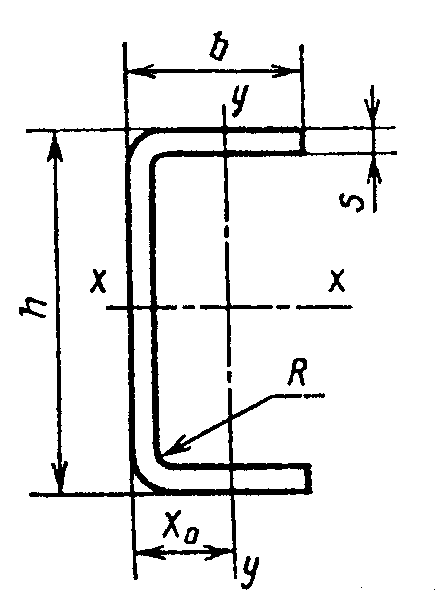 "Поперечное сечение швеллеров"     h  - высота стенки;     b  - ширина полки;     s  - толщина  швеллера;     R  - радиус кривизны;     W  - момент сопротивления;     I  -  момент инерции;     i  -  радиус инерции;     S  - статический момент полусечения;      х     х  -  расстояние от оси у-у до наружной поверхности стенки;      0          b-(R+s)     n = ──────── - отношение расчетного свеса полки к толщине швеллера;             s           h-(R+s)     n = ────────── - отношение расчетной высоты к толщине швеллера      1       s3. Размеры швеллеров, площадь поперечного сечения, справочные значения величин для осей и масса 1 м швеллера должны соответствовать:для швеллеров из углеродистой кипящей и полуспокойной стали - указанным в табл.1;для швеллеров из углеродистой спокойной и низколегированной стали - указанным в табл.2.Таблица 1┌───┬─────┬────┬───┬──────┬─────┬──────┬──────────────────────────────────────────────────────┬──────┬──────┐│ h │  b  │ s  │R, │  n   │ n_1 │ Пло- │             Справочные величины для осей             │      │Масса ││   │     │    │не │      │     │ щадь ├───────────────────────────────┬──────────────────────┼──────┤ 1 м, ││   │     │    │бо-│      │     │сече- │              х-х              │         y-y          │ x_0, │  кг  ││   │     │    │лее│      │     │ ния, │                               │                      │  см  │      ││   │     │    │   │      │     │ см2  │                               │                      │      │      │├───┴─────┴────┴───┤      │     │      ├────────┬───────┬──────┬───────┼────────┬──────┬──────┤      │      ││        мм        │      │     │      │I_x, см4│ W_x,  │ i_х, │ s_x,  │I_y, см4│ W_y, │ i_y, │      │      ││                  │      │     │      │        │  см3  │  см  │  см3  │        │ см3  │  см  │      │      │├───┬─────┬────┬───┼──────┼─────┼──────┼────────┼───────┼──────┼───────┼────────┼──────┼──────┼──────┼──────┤│25 │ 26  │ 2  │ 3 │ 10,5 │ 7,5 │ 1,39 │  1,43  │ 1,14  │ 1,01 │ 0,67  │  0,96  │ 0,60 │ 0,83 │ 1,00 │ 1,09 │├───┼─────┼────┼───┼──────┼─────┼──────┼────────┼───────┼──────┼───────┼────────┼──────┼──────┼──────┼──────┤│25 │ 30  │ 2  │ 3 │ 12,5 │ 7,5 │ 1,55 │  1,64  │ 1,31  │ 1,03 │ 0,76  │  1,42  │ 0,78 │ 0,96 │ 1,19 │ 1,22 │├───┼─────┼────┼───┼──────┼─────┼──────┼────────┼───────┼──────┼───────┼────────┼──────┼──────┼──────┼──────┤│28 │ 27  │2,5 │ 4 │ 8,2  │ 6,0 │ 1,81 │  2,24  │ 1,60  │ 1,11 │ 0,95  │  1,32  │ 0,80 │ 0,85 │ 0,04 │ 1,42 │├───┼─────┼────┼───┼──────┼─────┼──────┼────────┼───────┼──────┼───────┼────────┼──────┼──────┼──────┼──────┤│30 │ 25  │ 3  │ 5 │ 5,7  │ 4,7 │ 2,05 │  2,73  │ 1,82  │ 1,15 │ 1,10  │  1,24  │ 0,81 │ 0,78 │ 0,96 │ 1,61 │├───┼─────┼────┼───┼──────┼─────┼──────┼────────┼───────┼──────┼───────┼────────┼──────┼──────┼──────┼──────┤│30 │ 30  │ 2  │ 3 │ 12,5 │10,0 │ 1,65 │  2,50  │ 1,67  │ 1,23 │ 0,96  │  1,53  │ 0,82 │ 0,96 │ 1,12 │ 1,30 │├───┼─────┼────┼───┼──────┼─────┼──────┼────────┼───────┼──────┼───────┼────────┼──────┼──────┼──────┼──────┤│32 │ 25  │ 3  │ 5 │ 5,7  │ 5,3 │ 2,11 │  3,20  │ 2,00  │ 1,23 │ 1,23  │  1,28  │ 0,82 │ 0,78 │ 0,94 │ 1,66 │├───┼─────┼────┼───┼──────┼─────┼──────┼────────┼───────┼──────┼───────┼────────┼──────┼──────┼──────┼──────┤│32 │ 32  │ 2  │ 3 │ 13,5 │11,0 │ 1,77 │  3,08  │ 1,92  │ 1,31 │ 1,10  │  1,88  │ 0,93 │ 1,03 │ 1,29 │ 1,39 │├───┼─────┼────┼───┼──────┼─────┼──────┼────────┼───────┼──────┼───────┼────────┼──────┼──────┼──────┼──────┤│38 │ 95  │2,5 │ 3 │ 35,8 │10,8 │ 5,48 │ 15,42  │ 8,12  │ 1,68 │ 4,47  │ 49,26  │ 9,18 │ 3,00 │ 4,13 │ 4,30 │├───┼─────┼────┼───┼──────┼─────┼──────┼────────┼───────┼──────┼───────┼────────┼──────┼──────┼──────┼──────┤│40 │ 20  │ 2  │ 3 │ 7,5  │15,0 │ 1,45 │  3,40  │ 1,70  │ 1,53 │ 1,02  │  0,35  │ 0,40 │ 0,62 │ 0,60 │ 1,14 │├───┼─────┼────┼───┼──────┼─────┼──────┼────────┼───────┼──────┼───────┼────────┼──────┼──────┼──────┼──────┤│40 │ 20  │ 3  │ 5 │ 4,0  │ 8,0 │ 2,05 │  4,45  │ 2,23  │ 1,47 │ 1,38  │  0,75  │ 0,56 │01,60 │ 0,66 │ 1,61 │├───┼─────┼────┼───┼──────┼─────┼──────┼────────┼───────┼──────┼───────┼────────┼──────┼──────┼──────┼──────┤│40 │ 30  │ 2  │ 3 │ 12,5 │15,0 │ 1,85 │  4,85  │ 2,42  │ 1,62 │ 1,40  │  1,72  │ 0,86 │ 0,96 │ 1,01 │ 1,45 │├───┼─────┼────┼───┼──────┼─────┼──────┼────────┼───────┼──────┼───────┼────────┼──────┼──────┼──────┼──────┤│40 │ 30  │2,5 │ 3 │ 9,8  │11,6 │ 2,28 │  5,83  │ 2,91  │ 1,60 │ 1,66  │  2,09  │ 1,06 │ 0,96 │ 1,03 │ 1,79 │├───┼─────┼────┼───┼──────┼─────┼──────┼────────┼───────┼──────┼───────┼────────┼──────┼──────┼──────┼──────┤│40 │ 40  │ 2  │ 3 │ 17,5 │15,0 │ 2,25 │  6,29  │ 3,15  │ 1,67 │ 1,78  │  3,79  │ 1,49 │ 1,30 │ 1,45 │ 1,77 │├───┼─────┼────┼───┼──────┼─────┼──────┼────────┼───────┼──────┼───────┼────────┼──────┼──────┼──────┼──────┤│40 │ 40  │2,5 │ 3 │ 13,8 │11,6 │ 2,78 │  7,58  │ 3,79  │ 1,65 │ 2,17  │  4,63  │ 1,83 │ 1,29 │ 1,47 │ 2,18 │├───┼─────┼────┼───┼──────┼─────┼──────┼────────┼───────┼──────┼───────┼────────┼──────┼──────┼──────┼──────┤│40 │ 40  │ 3  │ 5 │ 10,7 │ 8,0 │ 3,25 │  8,57  │ 4,28  │ 1,62 │ 2,51  │  5,31  │ 2,14 │ 1,28 │ 1,52 │ 2,55 │├───┼─────┼────┼───┼──────┼─────┼──────┼────────┼───────┼──────┼───────┼────────┼──────┼──────┼──────┼──────┤│42 │ 42  │ 4  │ 6 │ 8,0  │ 5,5 │ 4,45 │ 12,34  │ 5,88  │ 1,67 │ 3,49  │  7,80  │ 3,05 │ 1,32 │ 1,65 │ 3,49 │├───┼─────┼────┼───┼──────┼─────┼──────┼────────┼───────┼──────┼───────┼────────┼──────┼──────┼──────┼──────┤│43 │ 45  │ 2  │ 3 │ 20,0 │16,5 │ 2,51 │  8,25  │ 3,84  │ 1,81 │ 2,15  │  5,38  │ 1,88 │ 1,46 │ 1,64 │ 1,97 │├───┼─────┼────┼───┼──────┼─────┼──────┼────────┼───────┼──────┼───────┼────────┼──────┼──────┼──────┼──────┤│45 │ 25  │ 3  │ 5 │ 5,7  │ 9,7 │ 2,50 │  7,29  │ 3,24  │ 1,71 │ 1,99  │  1,49  │ 0,89 │ 0,77 │ 0,82 │ 1,96 │├───┼─────┼────┼───┼──────┼─────┼──────┼────────┼───────┼──────┼───────┼────────┼──────┼──────┼──────┼──────┤│45 │ 31  │ 2  │ 3 │ 13,0 │17,5 │ 1,99 │  6,55  │ 2,91  │ 1,81 │ 1,68  │  1,97  │ 0,94 │ 0,99 │ 1,01 │ 1,56 │├───┼─────┼────┼───┼──────┼─────┼──────┼────────┼───────┼──────┼───────┼────────┼──────┼──────┼──────┼──────┤│48 │ 70  │ 5  │ 7 │ 11,6 │ 4,8 │ 8,49 │ 32,60  │ 13,58 │ 1,96 │ 7,95  │ 41,22  │10,15 │ 2,20 │ 2,94 │ 6,67 │├───┼─────┼────┼───┼──────┼─────┼──────┼────────┼───────┼──────┼───────┼────────┼──────┼──────┼──────┼──────┤│50 │ 30  │ 2  │ 3 │ 12,5 │20,0 │ 2,05 │  8,12  │ 3,25  │ 1,99 │ 1,88  │  1,87  │ 0,90 │ 0,96 │ 0,92 │ 1,61 │├───┼─────┼────┼───┼──────┼─────┼──────┼────────┼───────┼──────┼───────┼────────┼──────┼──────┼──────┼──────┤│50 │ 30  │2,5 │ 3 │ 9,8  │15,6 │ 2,53 │  9,82  │ 3,93  │ 1,97 │ 2,30  │  2,28  │ 1,11 │ 0,95 │ 0,94 │ 1,99 │├───┼─────┼────┼───┼──────┼─────┼──────┼────────┼───────┼──────┼───────┼────────┼──────┼──────┼──────┼──────┤│50 │ 32  │2,5 │ 3 │ 10,6 │15,6 │ 2,63 │ 10,38  │ 4,15  │ 1,98 │ 2,42  │  2,72  │ 1,25 │ 1,02 │ 1,02 │ 2,07 │├───┼─────┼────┼───┼──────┼─────┼──────┼────────┼───────┼──────┼───────┼────────┼──────┼──────┼──────┼──────┤│50 │ 40  │ 2  │ 3 │ 17,5 │20,0 │ 2,45 │ 10,42  │ 4,17  │ 2,06 │ 2,36  │  4,13  │ 1,55 │ 1,30 │ 1,34 │ 1,92 │├───┼─────┼────┼───┼──────┼─────┼──────┼────────┼───────┼──────┼───────┼────────┼──────┼──────┼──────┼──────┤│50 │ 40  │2,5 │ 3 │ 13,8 │15,6 │ 3,03 │ 12,64  │ 5,06  │ 2,04 │ 2,90  │  5,05  │ 1,92 │ 1,29 │ 1,36 │ 2,38 │├───┼─────┼────┼───┼──────┼─────┼──────┼────────┼───────┼──────┼───────┼────────┼──────┼──────┼──────┼──────┤│50 │ 40  │ 3  │ 4 │ 11,0 │12,0 │ 3,58 │ 14,55  │ 5,82  │ 2,02 │ 3,37  │  5,88  │ 2,26 │ 1,28 │ 1,39 │ 2,81 │├───┼─────┼────┼───┼──────┼─────┼──────┼────────┼───────┼──────┼───────┼────────┼──────┼──────┼──────┼──────┤│50 │ 40  │ 4  │ 6 │ 7,5  │ 7,5 │ 4,61 │ 17,80  │ 7,12  │ 1,97 │ 4,23  │  7,35  │ 2,89 │ 1,26 │ 1,48 │ 3,62 │├───┼─────┼────┼───┼──────┼─────┼──────┼────────┼───────┼──────┼───────┼────────┼──────┼──────┼──────┼──────┤│50 │ 47  │ 6  │ 9 │ 5,3  │ 3,3 │ 7,30 │ 26,62  │ 10,65 │ 1,91 │ 6,54  │ 15,42  │ 5,51 │ 1,45 │ 1,90 │ 5,73 │├───┼─────┼────┼───┼──────┼─────┼──────┼────────┼───────┼──────┼───────┼────────┼──────┼──────┼──────┼──────┤│50 │ 50  │2,5 │ 3 │ 17,8 │15,6 │ 3,53 │ 15,46  │ 6,18  │ 2,09 │ 3,49  │  9,31  │ 2,92 │ 1,62 │ 1,81 │ 2,77 │├───┼─────┼────┼───┼──────┼─────┼──────┼────────┼───────┼──────┼───────┼────────┼──────┼──────┼──────┼──────┤│50 │ 50  │ 3  │ 4 │ 14,3 │12,0 │ 4,18 │ 17,87  │ 7,15  │ 2,07 │ 4,08  │ 10,89  │ 3,44 │ 1,61 │ 1,84 │ 3,28 │├───┼─────┼────┼───┼──────┼─────┼──────┼────────┼───────┼──────┼───────┼────────┼──────┼──────┼──────┼──────┤│50 │ 50  │ 4  │ 6 │ 10,0 │ 7,5 │ 5,40 │ 22,04  │ 8,82  │ 2,02 │ 5,15  │ 13,72  │ 4,44 │ 1,59 │ 1,91 │ 4,24 │├───┼─────┼────┼───┼──────┼─────┼──────┼────────┼───────┼──────┼───────┼────────┼──────┼──────┼──────┼──────┤│60 │ 26  │2,5 │ 4 │ 7,8  │18,8 │ 2,56 │ 13,22  │ 4,41  │ 2,27 │ 2,65  │  1,61  │ 0,86 │ 0,79 │ 0,73 │ 2,01 │├───┼─────┼────┼───┼──────┼─────┼──────┼────────┼───────┼──────┼───────┼────────┼──────┼──────┼──────┼──────┤│60 │ 30  │2,5 │ 3 │ 9,8  │19,6 │ 2,78 │ 15,07  │ 5,02  │ 2,33 │ 2,97  │  2,43  │ 1,14 │ 0,93 │ 0,87 │ 2,19 │├───┼─────┼────┼───┼──────┼─────┼──────┼────────┼───────┼──────┼───────┼────────┼──────┼──────┼──────┼──────┤│60 │ 30  │ 3  │ 5 │ 7,3  │14,7 │ 3,25 │ 17,10  │ 5,70  │ 2,29 │ 3,41  │  2,80  │ 1,33 │ 0,93 │ 0,90 │ 2,55 │├───┼─────┼────┼───┼──────┼─────┼──────┼────────┼───────┼──────┼───────┼────────┼──────┼──────┼──────┼──────┤│60 │ 32  │2,5 │ 3 │ 10,6 │19,6 │ 2,89 │ 15,90  │ 5,30  │ 2,34 │ 3,11  │  2,91  │ 1,29 │ 1,00 │ 0,95 │ 2,26 │├───┼─────┼────┼───┼──────┼─────┼──────┼────────┼───────┼──────┼───────┼────────┼──────┼──────┼──────┼──────┤│60 │ 32  │ 3  │ 4 │ 8,3  │15,3 │ 3,40 │ 18,31  │ 6,10  │ 2,32 │ 3,62  │  3,38  │ 1,52 │ 1,00 │ 0,97 │ 2,67 │├───┼─────┼────┼───┼──────┼─────┼──────┼────────┼───────┼──────┼───────┼────────┼──────┼──────┼──────┼──────┤│60 │ 32  │ 4  │ 6 │ 5,5  │10,0 │ 4,37 │ 22,41  │ 7,47  │ 2,27 │ 4,53  │  4,22  │ 1,95 │ 0,98 │ 1,03 │ 3,43 │├───┼─────┼────┼───┼──────┼─────┼──────┼────────┼───────┼──────┼───────┼────────┼──────┼──────┼──────┼──────┤│60 │ 40  │ 2  │ 3 │ 17,5 │25,0 │ 2,65 │ 15,78  │ 5,26  │ 2,44 │ 3,00  │  4,49  │ 1,60 │ 1,29 │ 1,25 │ 2,08 │├───┼─────┼────┼───┼──────┼─────┼──────┼────────┼───────┼──────┼───────┼────────┼──────┼──────┼──────┼──────┤│60 │ 40  │ 3  │ 4 │ 11,0 │15,3 │ 3,88 │ 22,21  │ 7,40  │ 2,39 │ 4,30  │  6,31  │ 2,33 │ 1,27 │ 1,30 │ 3,04 │├───┼─────┼────┼───┼──────┼─────┼──────┼────────┼───────┼──────┼───────┼────────┼──────┼──────┼──────┼──────┤│60 │ 50  │ 3  │ 5 │ 14,0 │14,7 │ 4,45 │ 26,85  │ 8,95  │ 2,46 │ 5,16  │ 11,60  │ 3,56 │ 1,61 │ 1,74 │ 3,50 │├───┼─────┼────┼───┼──────┼─────┼──────┼────────┼───────┼──────┼───────┼────────┼──────┼──────┼──────┼──────┤│60 │ 60  │ 3  │ 4 │ 17,7 │15,3 │ 5,08 │ 31,97  │ 10,66 │ 2,51 │ 6,01  │ 19,26  │ 5,03 │ 1,95 │ 2,17 │ 3,99 │├───┼─────┼────┼───┼──────┼─────┼──────┼────────┼───────┼──────┼───────┼────────┼──────┼──────┼──────┼──────┤│60 │ 60  │ 4  │ 6 │ 12,5 │10,0 │ 6,60 │ 40,00  │ 13,33 │ 2,46 │ 7,67  │ 24,55  │ 6,53 │ 1,93 │ 2,24 │ 5,18 │├───┼─────┼────┼───┼──────┼─────┼──────┼────────┼───────┼──────┼───────┼────────┼──────┼──────┼──────┼──────┤│60 │ 80  │ 3  │ 5 │ 24,0 │14,7 │ 6,25 │ 41,49  │ 13,83 │ 2,58 │ 7,68  │ 42,02  │ 8,59 │ 2,59 │ 3,11 │ 4,91 │├───┼─────┼────┼───┼──────┼─────┼──────┼────────┼───────┼──────┼───────┼────────┼──────┼──────┼──────┼──────┤│60 │ 90  │ 5  │ 7 │ 15,6 │ 7,2 │11,09 │ 69,97  │ 23,32 │ 2,51 │ 13,34 │ 90,96  │17,18 │ 2,86 │ 3,71 │ 8,71 │├───┼─────┼────┼───┼──────┼─────┼──────┼────────┼───────┼──────┼───────┼────────┼──────┼──────┼──────┼──────┤│63 │ 21  │2,2 │ 3 │ 7,2  │23,9 │ 2,14 │ 11,48  │ 3,64  │ 2,32 │ 2,23  │  0,80  │ 0,51 │ 0,61 │ 0,52 │ 1,68 │├───┼─────┼────┼───┼──────┼─────┼──────┼────────┼───────┼──────┼───────┼────────┼──────┼──────┼──────┼──────┤│65 │ 75  │ 4  │ 6 │ 16,2 │11,2 │ 8,00 │ 52,26  │ 18,23 │ 2,72 │ 10,33 │ 46,88  │10,12 │ 2,41 │ 2,87 │ 6,28 │├───┼─────┼────┼───┼──────┼─────┼──────┼────────┼───────┼──────┼───────┼────────┼──────┼──────┼──────┼──────┤│68 │ 27  │ 1  │ 2 │ 24,0 │62,0 │ 1,18 │  8,21  │ 2,41  │ 2,64 │ 1,41  │  0,82  │ 0,40 │ 0,84 │ 0,65 │ 0,93 │├───┼─────┼────┼───┼──────┼─────┼──────┼────────┼───────┼──────┼───────┼────────┼──────┼──────┼──────┼──────┤│70 │ 30  │ 2  │ 3 │ 12,5 │30,0 │ 2,45 │ 17,84  │ 5,10  │ 2,70 │ 3,01  │  2,10  │ 0,95 │ 0,93 │ 0,79 │ 1,92 │├───┼─────┼────┼───┼──────┼─────┼──────┼────────┼───────┼──────┼───────┼────────┼──────┼──────┼──────┼──────┤│70 │ 40  │ 3  │ 5 │ 10,7 │18,0 │ 4,15 │ 31,49  │ 9,00  │ 2,75 │ 5,31  │  6,64  │ 2,39 │ 1,26 │ 1,22 │ 3,26 │├───┼─────┼────┼───┼──────┼─────┼──────┼────────┼───────┼──────┼───────┼────────┼──────┼──────┼──────┼──────┤│70 │ 50  │ 3  │ 5 │ 14,0 │18,0 │ 4,75 │ 38,23  │ 10,92 │ 2,84 │ 6,27  │ 12,32  │ 3,66 │ 1,61 │ 1,64 │ 3,73 │├───┼─────┼────┼───┼──────┼─────┼──────┼────────┼───────┼──────┼───────┼────────┼──────┼──────┼──────┼──────┤│70 │ 50  │ 4  │ 6 │ 10,0 │12,5 │ 6,21 │ 48,30  │ 13,80 │ 2,79 │ 8,05  │ 15,77  │ 4,76 │ 1,59 │ 1,69 │ 4,87 │├───┼─────┼────┼───┼──────┼─────┼──────┼────────┼───────┼──────┼───────┼────────┼──────┼──────┼──────┼──────┤│70 │ 60  │ 4  │ 6 │ 12,5 │12,5 │ 7,00 │ 57,02  │ 16,29 │ 2,85 │ 9,37  │ 26,12  │ 6,74 │ 1,93 │ 2,13 │ 5,50 │├───┼─────┼────┼───┼──────┼─────┼──────┼────────┼───────┼──────┼───────┼────────┼──────┼──────┼──────┼──────┤│78 │ 46  │ 6  │ 9 │ 5,16 │ 8,0 │ 8,86 │ 77,08  │ 19,76 │ 2,95 │ 12,02 │ 18,85  │ 5,87 │ 1,42 │ 1,56 │ 6,90 │├───┼─────┼────┼───┼──────┼─────┼──────┼────────┼───────┼──────┼───────┼────────┼──────┼──────┼──────┼──────┤│80 │ 25  │ 4  │ 6 │ 37,5 │15,0 │ 4,61 │ 37,07  │ 9,27  │ 2,84 │ 5,85  │  2,29  │ 1,25 │ 2,29 │ 0,65 │ 3,61 │├───┼─────┼────┼───┼──────┼─────┼──────┼────────┼───────┼──────┼───────┼────────┼──────┼──────┼──────┼──────┤│80 │ 32  │ 4  │ 6 │ 5,5  │15,0 │ 5,16 │ 45,16  │ 11,29 │ 2,96 │ 6,91  │  4,70  │ 2,04 │ 0,95 │ 0,90 │ 4,05 │├───┼─────┼────┼───┼──────┼─────┼──────┼────────┼───────┼──────┼───────┼────────┼──────┼──────┼──────┼──────┤│80 │ 35  │ 4  │ 6 │ 6,25 │15,0 │ 5,41 │ 48,63  │ 12,16 │ 3,00 │ 7,37  │  6,08  │ 2,44 │ 1,06 │ 1,01 │ 4,24 │├───┼─────┼────┼───┼──────┼─────┼──────┼────────┼───────┼──────┼───────┼────────┼──────┼──────┼──────┼──────┤│80 │ 40  │2,5 │ 3 │ 13,8 │27,6 │ 3,78 │ 37,40  │ 9,35  │ 3,14 │ 5,45  │  5,98  │ 2,07 │ 1,26 │ 1,12 │ 2,97 │├───┼─────┼────┼───┼──────┼─────┼──────┼────────┼───────┼──────┼───────┼────────┼──────┼──────┼──────┼──────┤│80 │ 40  │ 3  │ 4 │ 11,0 │22,0 │ 4,48 │ 43,51  │ 10,88 │ 3,12 │ 6,39  │  7,00  │ 2,45 │ 1,25 │ 1,44 │ 3,51 │├───┼─────┼────┼───┼──────┼─────┼──────┼────────┼───────┼──────┼───────┼────────┼──────┼──────┼──────┼──────┤│80 │ 50  │ 4  │ 6 │ 10,0 │15,0 │ 6,60 │ 65,98  │ 16,50 │ 3,16 │ 9,65  │ 16,60  │ 4,48 │ 1,58 │ 1,60 │ 5,18 │├───┼─────┼────┼───┼──────┼─────┼──────┼────────┼───────┼──────┼───────┼────────┼──────┼──────┼──────┼──────┤│80 │ 60  │ 3  │ 4 │ 17,7 │22,0 │ 5,68 │ 61,30  │ 15,32 │ 3,29 │ 8,70  │ 21,46  │ 5,31 │ 1,94 │ 1,96 │ 4,46 │├───┼─────┼────┼───┼──────┼─────┼──────┼────────┼───────┼──────┼───────┼────────┼──────┼──────┼──────┼──────┤│80 │ 60  │ 4  │ 6 │ 12,5 │15,0 │ 7,40 │ 77,54  │ 19,38 │ 3,23 │ 11,17 │ 27,53  │ 6,92 │ 1,93 │ 2,02 │ 5,81 │├───┼─────┼────┼───┼──────┼─────┼──────┼────────┼───────┼──────┼───────┼────────┼──────┼──────┼──────┼──────┤│80 │ 60  │ 6  │ 9 │ 7,5  │8,33 │10,66 │ 105,03 │ 26,26 │ 3,14 │ 15,56 │ 38,27  │ 9,91 │ 1,89 │ 2,14 │ 8,37 │├───┼─────┼────┼───┼──────┼─────┼──────┼────────┼───────┼──────┼───────┼────────┼──────┼──────┼──────┼──────┤│80 │ 80  │ 3  │ 4 │ 24,3 │22,0 │ 6,88 │ 79,10  │ 19,77 │ 3,39 │ 11,01 │ 47,03  │ 9,11 │ 2,61 │ 2,84 │ 5,40 │├───┼─────┼────┼───┼──────┼─────┼──────┼────────┼───────┼──────┼───────┼────────┼──────┼──────┼──────┼──────┤│80 │ 80  │ 4  │ 6 │ 17,5 │15,0 │ 9,0  │ 100,66 │ 25,17 │ 3,34 │ 14,21 │ 60,69  │11,91 │ 2,60 │ 2,90 │ 7,07 │├───┼─────┼────┼───┼──────┼─────┼──────┼────────┼───────┼──────┼───────┼────────┼──────┼──────┼──────┼──────┤│80 │ 85  │ 4  │ 6 │ 18,8 │15,0 │ 9,41 │ 106,45 │ 26,61 │ 3,36 │ 14,97 │ 71,64  │13,35 │ 2,76 │ 3,13 │ 7,38 │├───┼─────┼────┼───┼──────┼─────┼──────┼────────┼───────┼──────┼───────┼────────┼──────┼──────┼──────┼──────┤│80 │ 100 │ 6  │ 9 │ 14,2 │8,33 │15,46 │ 170,88 │ 42,72 │ 3,32 │ 30,59 │ 158,47 │26,22 │ 3,20 │ 3,96 │12,14 │├───┼─────┼────┼───┼──────┼─────┼──────┼────────┼───────┼──────┼───────┼────────┼──────┼──────┼──────┼──────┤│90 │ 50  │3,5 │ 5 │ 11,9 │20,9 │ 6,20 │ 78,16  │ 17,37 │ 3,55 │ 10,13 │ 15,50  │ 4,42 │ 1,58 │ 1,49 │ 4,87 │├───┼─────┼────┼───┼──────┼─────┼──────┼────────┼───────┼──────┼───────┼────────┼──────┼──────┼──────┼──────┤│90 │ 54  │ 5  │ 7 │ 8,4  │13,2 │ 8,99 │ 110,99 │ 24,66 │ 3,51 │ 14,57 │ 25,94  │ 7,07 │ 1,70 │ 1,73 │ 7,06 │├───┼─────┼────┼───┼──────┼─────┼──────┼────────┼───────┼──────┼───────┼────────┼──────┼──────┼──────┼──────┤│90 │ 100 │2,5 │ 4 │ 37,4 │30,8 │ 7,01 │ 106,27 │ 23,62 │ 3,89 │ 12,94 │ 75,70  │11,83 │ 3,29 │ 3,60 │ 5,50 │├───┼─────┼────┼───┼──────┼─────┼──────┼────────┼───────┼──────┼───────┼────────┼──────┼──────┼──────┼──────┤│100│ 40  │2,5 │ 3 │ 13,8 │35,6 │ 4,28 │ 63,16  │ 12,63 │ 3,84 │ 7,47  │  6,41  │ 2,14 │ 1,22 │ 1,00 │ 3,36 │├───┼─────┼────┼───┼──────┼─────┼──────┼────────┼───────┼──────┼───────┼────────┼──────┼──────┼──────┼──────┤│100│ 40  │ 3  │ 5 │ 10,7 │28,0 │ 5,05 │ 73,11  │ 14,62 │ 3,80 │ 8,72  │  7,50  │ 2,53 │ 1,22 │ 1,03 │ 3,97 │├───┼─────┼────┼───┼──────┼─────┼──────┼────────┼───────┼──────┼───────┼────────┼──────┼──────┼──────┼──────┤│100│ 50  │ 3  │ 4 │ 14,3 │28,7 │ 5,68 │ 87,88  │ 15,57 │ 3,93 │ 10,24 │ 14,05  │ 3,90 │ 1,57 │ 1,39 │ 4,47 │├───┼─────┼────┼───┼──────┼─────┼──────┼────────┼───────┼──────┼───────┼────────┼──────┼──────┼──────┼──────┤│100│ 50  │ 4  │ 6 │ 10,0 │20,0 │ 7,40 │ 111,44 │ 22,29 │ 3,88 │ 13,15 │ 18,01  │ 5,07 │ 1,56 │ 1,45 │ 5,81 │├───┼─────┼────┼───┼──────┼─────┼──────┼────────┼───────┼──────┼───────┼────────┼──────┼──────┼──────┼──────┤│100│ 50  │ 5  │ 7 │ 7,6  │15,2 │ 9,09 │ 133,39 │ 26,68 │ 3,83 │ 15,93 │ 21,72  │ 6,20 │ 1,55 │ 1,49 │ 7,14 │├───┼─────┼────┼───┼──────┼─────┼──────┼────────┼───────┼──────┼───────┼────────┼──────┼──────┼──────┼──────┤│100│ 50  │ 6  │ 9 │ 5,8  │11,7 │10,66 │ 151,84 │ 30,37 │ 3,77 │ 18,39 │ 25,03  │ 7,26 │ 1,53 │ 1,55 │ 8,37 │├───┼─────┼────┼───┼──────┼─────┼──────┼────────┼───────┼──────┼───────┼────────┼──────┼──────┼──────┼──────┤│100│ 60  │ 3  │ 4 │ 17,7 │28,7 │ 6,28 │ 111,99 │ 20,40 │ 4,03 │ 11,69 │ 23,25  │ 5,52 │ 1,92 │ 1,79 │ 4,93 │├───┼─────┼────┼───┼──────┼─────┼──────┼────────┼───────┼──────┼───────┼────────┼──────┼──────┼──────┼──────┤│100│ 60  │ 4  │ 6 │ 12,5 │20,0 │ 8,20 │ 129,89 │ 25,98 │ 3,98 │ 15,07 │ 29,93  │ 7,20 │ 1,91 │ 1,84 │ 6,44 │├───┼─────┼────┼───┼──────┼─────┼──────┼────────┼───────┼──────┼───────┼────────┼──────┼──────┼──────┼──────┤│100│ 80  │ 3  │ 4 │ 24,3 │28,7 │ 7,48 │ 130,23 │ 26,05 │ 4,17 │ 14,60 │ 51,03  │ 9,49 │ 2,61 │ 2,62 │ 5,87 │├───┼─────┼────┼───┼──────┼─────┼──────┼────────┼───────┼──────┼───────┼────────┼──────┼──────┼──────┼──────┤│100│ 80  │ 4  │ 6 │ 1,75 │20,0 │ 9,80 │ 166,77 │ 33,35 │ 4,12 │ 18,91 │ 66,07  │12,43 │ 2,59 │ 2,68 │ 7,70 │├───┼─────┼────┼───┼──────┼─────┼──────┼────────┼───────┼──────┼───────┼────────┼──────┼──────┼──────┼──────┤│100│ 80  │ 5  │ 7 │ 13,6 │15,2 │12,09 │ 201,14 │ 40,23 │ 4,08 │ 23,06 │ 80,47  │15,29 │ 2,58 │ 2,74 │ 9,49 │├───┼─────┼────┼───┼──────┼─────┼──────┼────────┼───────┼──────┼───────┼────────┼──────┼──────┼──────┼──────┤│100│ 100 │ 3  │ 5 │ 31,7 │28,0 │ 8,65 │ 157,81 │ 31,56 │ 4,27 │ 17,51 │ 93,15  │14,37 │ 3,28 │ 3,52 │ 6,79 │├───┼─────┼────┼───┼──────┼─────┼──────┼────────┼───────┼──────┼───────┼────────┼──────┼──────┼──────┼──────┤│100│ 100 │ 6  │ 9 │ 14,2 │11,7 │16,66 │ 284,56 │ 56,91 │ 4,13 │ 32,49 │ 173,39 │27,49 │ 3,22 │ 3,69 │13,08 │├───┼─────┼────┼───┼──────┼─────┼──────┼────────┼───────┼──────┼───────┼────────┼──────┼──────┼──────┼──────┤│100│ 160 │ 4  │ 6 │ 37,5 │20,0 │16,20 │ 314,31 │ 62,86 │ 4,40 │ 13,43 │ 436,25 │45,27 │ 5,19 │ 6,36 │12,72 │├───┼─────┼────┼───┼──────┼─────┼──────┼────────┼───────┼──────┼───────┼────────┼──────┼──────┼──────┼──────┤│104│ 20  │ 2  │ 3 │ 7,5  │47,0 │ 2,73 │ 35,64  │ 6,85  │ 3,61 │ 4,36  │  0,73  │ 0,45 │ 0,52 │ 0,37 │ 1,14 │├───┼─────┼────┼───┼──────┼─────┼──────┼────────┼───────┼──────┼───────┼────────┼──────┼──────┼──────┼──────┤│106│ 50  │ 4  │ 6 │ 10,0 │21,5 │ 7,64 │ 127,90 │ 24,13 │ 4,09 │ 14,28 │ 18,38  │ 5,12 │ 1,55 │ 1,41 │ 6,00 │├───┼─────┼────┼───┼──────┼─────┼──────┼────────┼───────┼──────┼───────┼────────┼──────┼──────┼──────┼──────┤│108│ 70  │ 6  │ 9 │ 9,2  │13,0 │13,54 │ 245,48 │ 45,46 │ 4,56 │ 26,69 │ 66,59  │14,15 │ 2,22 │ 2,29 │10,63 │├───┼─────┼────┼───┼──────┼─────┼──────┼────────┼───────┼──────┼───────┼────────┼──────┼──────┼──────┼──────┤│110│ 26  │2,5 │ 3 │ 8,2  │39,6 │ 3,83 │ 58,96  │ 10,72 │ 3,92 │ 6,69  │  1,93  │ 0,93 │ 0,71 │ 0,53 │ 3,01 │├───┼─────┼────┼───┼──────┼─────┼──────┼────────┼───────┼──────┼───────┼────────┼──────┼──────┼──────┼──────┤│110│ 50  │ 4  │ 6 │ 10,0 │22,5 │ 7,80 │ 139,63 │ 25,39 │ 4,23 │ 15,05 │ 18,61  │ 5,15 │ 1,54 │ 1,38 │ 6,13 │├───┼─────┼────┼───┼──────┼─────┼──────┼────────┼───────┼──────┼───────┼────────┼──────┼──────┼──────┼──────┤│110│ 50  │ 6  │ 7 │ 7,6  │17,2 │ 9,59 │ 167,57 │ 30,47 │ 4,18 │ 18,27 │ 22,47  │ 6,29 │ 1,53 │ 1,43 │ 7,53 │├───┼─────┼────┼───┼──────┼─────┼──────┼────────┼───────┼──────┼───────┼────────┼──────┼──────┼──────┼──────┤│110│ 100 │ 4  │ 6 │ 22,5 │22,5 │11,81 │ 252,05 │ 45,83 │ 4,62 │ 25,66 │ 125,87 │19,23 │ 3,27 │ 3,46 │ 9,27 │├───┼─────┼────┼───┼──────┼─────┼──────┼────────┼───────┼──────┼───────┼────────┼──────┼──────┼──────┼──────┤│120│ 25  │ 4  │ 6 │ 3,75 │25,0 │ 6,20 │ 104,42 │ 17,40 │ 4,10 │ 11,25 │  2,57  │ 1,31 │ 6,44 │ 0,54 │ 4,87 │├───┼─────┼────┼───┼──────┼─────┼──────┼────────┼───────┼──────┼───────┼────────┼──────┼──────┼──────┼──────┤│120│ 50  │ 3  │ 5 │ 14,0 │34,7 │ 6,25 │ 133,77 │ 22,29 │ 4,63 │ 13,15 │ 14,85  │ 3,99 │ 1,54 │ 1,28 │ 4,91 │├───┼─────┼────┼───┼──────┼─────┼──────┼────────┼───────┼──────┼───────┼────────┼──────┼──────┼──────┼──────┤│120│ 50  │ 4  │ 6 │ 10,0 │ 5,0 │ 8,20 │ 171,72 │ 28,62 │ 4,57 │ 11,71 │ 19,15  │ 5,21 │ 1,53 │ 1,33 │ 6,44 │├───┼─────┼────┼───┼──────┼─────┼──────┼────────┼───────┼──────┼───────┼────────┼──────┼──────┼──────┼──────┤│120│ 50  │ 6  │ 9 │ 5,8  │15,0 │11,86 │ 236,44 │ 39,41 │ 4,46 │ 24,02 │ 26,75  │ 7,48 │ 1,50 │ 1,42 │ 9,31 │├───┼─────┼────┼───┼──────┼─────┼──────┼────────┼───────┼──────┼───────┼────────┼──────┼──────┼──────┼──────┤│120│ 60  │ 4  │ 6 │ 12,5 │25,0 │ 9,00 │ 198,65 │ 33,11 │ 4,70 │ 19,37 │ 31,91  │ 7,42 │ 1,88 │ 1,70 │ 7,07 │├───┼─────┼────┼───┼──────┼─────┼──────┼────────┼───────┼──────┼───────┼────────┼──────┼──────┼──────┼──────┤│120│ 60  │ 5  │ 7 │ 9,6  │19,2 │11,09 │ 239,63 │ 39,94 │ 4,67 │ 23,60 │ 38,73  │ 9,10 │ 1,87 │ 1,74 │ 8,71 │├───┼─────┼────┼───┼──────┼─────┼──────┼────────┼───────┼──────┼───────┼────────┼──────┼──────┼──────┼──────┤│120│ 60  │ 6  │ 9 │ 7,5  │15,0 │13,06 │ 275,47 │ 45,91 │ 4,59 │ 27,44 │ 44,95  │10,70 │ 1,85 │ 1,80 │10,25 │├───┼─────┼────┼───┼──────┼─────┼──────┼────────┼───────┼──────┼───────┼────────┼──────┼──────┼──────┼──────┤│120│ 70  │ 5  │ 7 │ 11,6 │19,2 │12,09 │ 272,71 │ 45,45 │ 4,75 │ 26,48 │ 59,56  │12,25 │ 2,22 │ 2,14 │ 9,49 │├───┼─────┼────┼───┼──────┼─────┼──────┼────────┼───────┼──────┼───────┼────────┼──────┼──────┼──────┼──────┤│120│ 80  │ 4  │ 6 │ 17,5 │25,0 │10,60 │ 252,49 │ 42,08 │ 4,88 │ 24,01 │ 70,65  │12,84 │ 2,58 │ 2,50 │ 8,32 │├───┼─────┼────┼───┼──────┼─────┼──────┼────────┼───────┼──────┼───────┼────────┼──────┼──────┼──────┼──────┤│120│ 80  │ 5  │ 7 │ 13,6 │19,2 │13,09 │ 305,80 │ 50,97 │ 4,83 │ 29,35 │ 86,20  │15,81 │ 2,57 │ 2,55 │10,28 │├───┼─────┼────┼───┼──────┼─────┼──────┼────────┼───────┼──────┼───────┼────────┼──────┼──────┼──────┼──────┤│140│ 40  │2,5 │ 3 │ 13,8 │51,6 │ 5,28 │ 141,38 │ 20,20 │ 5,17 │ 12,25 │  7,04  │ 2,23 │ 1,15 │ 0,84 │ 4,15 │├───┼─────┼────┼───┼──────┼─────┼──────┼────────┼───────┼──────┼───────┼────────┼──────┼──────┼──────┼──────┤│140│ 40  │ 3  │ 5 │ 10,7 │41,3 │ 6,25 │ 164,66 │ 23,52 │ 5,13 │ 14,37 │  8,26  │ 2,63 │ 1,15 │ 0,86 │ 4,91 │├───┼─────┼────┼───┼──────┼─────┼──────┼────────┼───────┼──────┼───────┼────────┼──────┼──────┼──────┼──────┤│140│ 60  │ 3  │ 5 │ 17,3 │41,3 │ 7,45 │ 220,97 │ 31,57 │ 5,45 │ 18,48 │ 25,89  │ 5,79 │ 1,86 │ 1,53 │ 5,85 │├───┼─────┼────┼───┼──────┼─────┼──────┼────────┼───────┼──────┼───────┼────────┼──────┼──────┼──────┼──────┤│140│ 60  │ 5  │ 7 │ 9,6  │23,2 │12,09 │ 345,47 │ 49,35 │ 5,34 │ 29,40 │ 40,80  │ 9,32 │ 1,84 │ 1,62 │ 9,49 │├───┼─────┼────┼───┼──────┼─────┼──────┼────────┼───────┼──────┼───────┼────────┼──────┼──────┼──────┼──────┤│140│ 60  │ 6  │ 9 │ 7,5  │18,3 │14,26 │ 398,68 │ 66,95 │ 5,29 │ 34,27 │ 47,46  │10,97 │ 1,82 │ 1,67 │11,20 │├───┼─────┼────┼───┼──────┼─────┼──────┼────────┼───────┼──────┼───────┼────────┼──────┼──────┼──────┼──────┤│140│ 70  │ 5  │ 7 │ 11,6 │23,2 │13,09 │ 391,05 │ 55,86 │ 5,47 │ 32,77 │ 62,87  │12,56 │ 2,19 │ 1,99 │10,28 │├───┼─────┼────┼───┼──────┼─────┼──────┼────────┼───────┼──────┼───────┼────────┼──────┼──────┼──────┼──────┤│140│ 80  │ 4  │ 6 │ 17,5 │30,0 │11,40 │ 359,42 │ 51,35 │ 5,61 │ 29,52 │ 74,59  │13,17 │ 2,56 │ 2,34 │ 8,95 │├───┼─────┼────┼───┼──────┼─────┼──────┼────────┼───────┼──────┼───────┼────────┼──────┼──────┼──────┼──────┤│140│ 80  │ 5  │ 7 │ 13,6 │23,2 │14,09 │ 436,63 │ 62,38 │ 5,57 │ 36,15 │ 91,13  │16,23 │ 2,54 │ 2,38 │11,06 │├───┼─────┼────┼───┼──────┼─────┼──────┼────────┼───────┼──────┼───────┼────────┼──────┼──────┼──────┼──────┤│145│ 65  │ 3  │ 5 │ 19,0 │43,0 │ 7,90 │ 255,04 │ 35,18 │ 5,68 │ 20,49 │ 32,69  │ 6,78 │ 2,03 │ 1,68 │ 6,20 │├───┼─────┼────┼───┼──────┼─────┼──────┼────────┼───────┼──────┼───────┼────────┼──────┼──────┼──────┼──────┤│148│ 25  │ 4  │ 6 │ 3,75 │32,0 │ 7,32 │ 170,34 │ 24,37 │ 4,96 │ 15,99 │  2,70  │ 1,34 │ 6,07 │ 4,92 │ 5,75 │├───┼─────┼────┼───┼──────┼─────┼──────┼────────┼───────┼──────┼───────┼────────┼──────┼──────┼──────┼──────┤│160│ 40  │ 2  │ 3 │ 17,5 │75,0 │ 4,65 │ 158,77 │ 19,58 │ 5,84 │ 12,13 │  5,93  │ 1,83 │ 1,13 │ 0,75 │ 3,65 │├───┼─────┼────┼───┼──────┼─────┼──────┼────────┼───────┼──────┼───────┼────────┼──────┼──────┼──────┼──────┤│160│ 40  │ 3  │ 5 │ 10,7 │48,0 │ 6,85 │ 228,59 │ 28,57 │ 5,78 │ 17,75 │  8,55  │ 2,67 │ 1,12 │ 0,80 │ 5,38 │├───┼─────┼────┼───┼──────┼─────┼──────┼────────┼───────┼──────┼───────┼────────┼──────┼──────┼──────┼──────┤│160│ 40  │ 5  │ 7 │ 5,6  │27,2 │11,09 │ 355,32 │ 44,31 │ 5,66 │ 27,95 │ 12,23  │ 4,25 │ 1,09 │ 0,89 │ 8,71 │├───┼─────┼────┼───┼──────┼─────┼──────┼────────┼───────┼──────┼───────┼────────┼──────┼──────┼──────┼──────┤│160│ 50  │2,5 │ 4 │ 17,4 │58,8 │ 6,26 │ 225,47 │ 28,18 │ 6,00 │ 16,99 │ 13,68  │ 3,48 │ 1,48 │ 1,07 │ 4,92 │├───┼─────┼────┼───┼──────┼─────┼──────┼────────┼───────┼──────┼───────┼────────┼──────┼──────┼──────┼──────┤│160│ 50  │ 4  │ 6 │ 10,0 │35,0 │ 9,81 │ 343,12 │ 42,42 │ 5,91 │ 26,06 │ 20,87  │ 5,41 │ 1,46 │ 1,14 │ 7,70 │├───┼─────┼────┼───┼──────┼─────┼──────┼────────┼───────┼──────┼───────┼────────┼──────┼──────┼──────┼──────┤│160│ 50  │ 5  │ 7 │ 7,6  │27,2 │12,09 │ 415,41 │ 51,93 │ 5,86 │ 31,82 │ 25,29  │ 6,63 │ 1,45 │ 1,19 │ 9,49 │├───┼─────┼────┼───┼──────┼─────┼──────┼────────┼───────┼──────┼───────┼────────┼──────┼──────┼──────┼──────┤│160│ 50  │ 6  │ 9 │ 5,83 │21,7 │14,26 │ 479,22 │ 59,90 │ 5,80 │ 37,08 │ 29,35  │ 7,80 │ 1,43 │ 1,24 │11,20 │├───┼─────┼────┼───┼──────┼─────┼──────┼────────┼───────┼──────┼───────┼────────┼──────┼──────┼──────┼──────┤│160│ 60  │2,5 │ 4 │ 21,4 │58,8 │ 6,76 │ 256,48 │ 32,06 │ 6,16 │ 18,96 │ 22,79  │ 4,96 │ 1,84 │ 1,40 │ 5,31 │├───┼─────┼────┼───┼──────┼─────┼──────┼────────┼───────┼──────┼───────┼────────┼──────┼──────┼──────┼──────┤│160│ 60  │ 3  │ 5 │ 17,3 │48,0 │ 8,05 │ 302,54 │ 37,82 │ 6,13 │ 22,46 │ 26,95  │ 5,89 │ 1,83 │ 1,42 │ 6,32 │├───┼─────┼────┼───┼──────┼─────┼──────┼────────┼───────┼──────┼───────┼────────┼──────┼──────┼──────┼──────┤│160│ 60  │ 4  │ 6 │ 12,5 │35,0 │10,60 │ 391,80 │ 48,97 │ 6,08 │ 29,18 │ 34,98  │ 7,72 │ 1,82 │ 1,43 │ 8,32 │├───┼─────┼────┼───┼──────┼─────┼──────┼────────┼───────┼──────┼───────┼────────┼──────┼──────┼──────┼──────┤│160│ 60  │ 5  │ 7 │ 9,6  │27,2 │13,09 │ 475,49 │ 59,44 │ 6,03 │ 35,70 │ 42,56  │ 9,49 │ 1,80 │ 1,52 │10,28 │├───┼─────┼────┼───┼──────┼─────┼──────┼────────┼───────┼──────┼───────┼────────┼──────┼──────┼──────┼──────┤│160│ 60  │ 6  │ 9 │ 7,5  │21,7 │15,46 │ 550,41 │ 68,80 │ 5,97 │ 41,60 │ 49,68  │11,18 │ 1,79 │ 1,57 │12,14 │├───┼─────┼────┼───┼──────┼─────┼──────┼────────┼───────┼──────┼───────┼────────┼──────┼──────┼──────┼──────┤│160│ 70  │ 4  │ 6 │ 15,0 │35,0 │11,40 │ 440,48 │ 55,06 │ 6,21 │ 32,30 │ 53,86  │10,40 │ 2,17 │ 1,82 │ 8,95 │├───┼─────┼────┼───┼──────┼─────┼──────┼────────┼───────┼──────┼───────┼────────┼──────┼──────┼──────┼──────┤│160│ 80  │2,5 │ 3 │ 29,8 │59,6 │ 7,78 │ 319,89 │ 39,99 │ 6,41 │ 22,90 │ 50,52  │ 8,59 │ 2,55 │ 2,12 │ 6,11 │├───┼─────┼────┼───┼──────┼─────┼──────┼────────┼───────┼──────┼───────┼────────┼──────┼──────┼──────┼──────┤│160│  8  │ 3  │ 5 │ 24,0 │48,0 │ 9,25 │ 376,50 │ 47,06 │ 6,38 │ 27,17 │ 59,79  │10,22 │ 2,54 │ 2,15 │ 7,26 │├───┼─────┼────┼───┼──────┼─────┼──────┼────────┼───────┼──────┼───────┼────────┼──────┼──────┼──────┼──────┤│160│ 80  │ 4  │ 6 │ 17,5 │35,0 │12,20 │ 489,16 │ 61,14 │ 6,33 │ 35,42 │ 78,01  │13,44 │ 2,53 │ 2,20 │ 9,58 │├───┼─────┼────┼───┼──────┼─────┼──────┼────────┼───────┼──────┼───────┼────────┼──────┼──────┼──────┼──────┤│160│ 80  │ 5  │ 7 │ 13,6 │27,2 │15,09 │ 595,66 │ 74,46 │ 6,28 │ 43,45 │ 95,40  │16,57 │ 2,51 │ 2,24 │11,85 │├───┼─────┼────┼───┼──────┼─────┼──────┼────────┼───────┼──────┼───────┼────────┼──────┼──────┼──────┼──────┤│160│ 80  │ 6  │ 9 │ 10,8 │21,7 │17,86 │ 692,78 │ 86,60 │ 6,23 │ 51,90 │ 111,72 │19,59 │ 2,50 │ 2,30 │14,02 │├───┼─────┼────┼───┼──────┼─────┼──────┼────────┼───────┼──────┼───────┼────────┼──────┼──────┼──────┼──────┤│160│ 100 │ 3  │ 5 │ 30,7 │48,0 │10,45 │ 452,12 │ 56,31 │ 6,56 │ 31,88 │ 110,04 │15,59 │ 3,24 │ 2,94 │ 8,28 │├───┼─────┼────┼───┼──────┼─────┼──────┼────────┼───────┼──────┼───────┼────────┼──────┼──────┼──────┼──────┤│160│ 100 │ 6  │ 9 │ 14,2 │21,7 │20,26 │ 835,14 │104,39 │ 6,42 │ 60,18 │ 207,59 │30,04 │ 3,20 │ 3,09 │15,91 │├───┼─────┼────┼───┼──────┼─────┼──────┼────────┼───────┼──────┼───────┼────────┼──────┼──────┼──────┼──────┤│160│ 120 │ 5  │ 7 │ 21,6 │27,2 │19,09 │ 836,99 │104,50 │ 6,62 │ 58,95 │ 291,01 │35,78 │ 3,90 │ 3,87 │14,99 │├───┼─────┼────┼───┼──────┼─────┼──────┼────────┼───────┼──────┼───────┼────────┼──────┼──────┼──────┼──────┤│160│ 120 │ 6  │ 9 │ 17,5 │21,7 │22,66 │ 977,51 │122,19 │ 6,57 │ 69,42 │ 342,63 │42,45 │ 3,89 │ 3,93 │17,79 │├───┼─────┼────┼───┼──────┼─────┼──────┼────────┼───────┼──────┼───────┼────────┼──────┼──────┼──────┼──────┤│160│ 160 │ 6  │ 9 │ 24,2 │21,7 │27,46 │1262,25 │157,78 │ 6,78 │ 87,90 │ 750,85 │72,82 │ 5,23 │ 5,69 │21,56 │├───┼─────┼────┼───┼──────┼─────┼──────┼────────┼───────┼──────┼───────┼────────┼──────┼──────┼──────┼──────┤│170│ 60  │ 4  │ 6 │ 12,5 │37,5 │11,00 │ 452,84 │ 53,27 │ 6,41 │ 31,88 │ 35,61  │ 7,78 │ 1,80 │ 1,42 │ 8,64 │├───┼─────┼────┼───┼──────┼─────┼──────┼────────┼───────┼──────┼───────┼────────┼──────┼──────┼──────┼──────┤│170│ 70  │ 5  │ 7 │ 11,6 │29,2 │14,59 │ 618,28 │ 72,74 │ 6,51 │ 43,16 │ 66,99  │12,92 │ 2,14 │ 1,81 │11,45 │├───┼─────┼────┼───┼──────┼─────┼──────┼────────┼───────┼──────┼───────┼────────┼──────┼──────┼──────┼──────┤│170│ 70  │ 6  │ 9 │ 9,2  │23,3 │17,26 │ 718,44 │ 84,52 │ 6,45 │ 50,56 │ 78,32  │15,25 │ 2,13 │ 1,86 │13,55 │├───┼─────┼────┼───┼──────┼─────┼──────┼────────┼───────┼──────┼───────┼────────┼──────┼──────┼──────┼──────┤│180│ 40  │ 3  │ 5 │ 10,7 │54,7 │ 7,45 │ 306,23 │ 34,03 │ 6,41 │ 21,22 │  8,79  │ 2,70 │ 1,00 │ 0,75 │ 5,85 │├───┼─────┼────┼───┼──────┼─────┼──────┼────────┼───────┼──────┼───────┼────────┼──────┼──────┼──────┼──────┤│180│ 40  │ 4  │ 6 │ 7,5  │40,0 │ 9,81 │ 395,47 │ 43,94 │ 6,35 │ 27,64 │ 11,30  │ 3,52 │ 1,07 │ 0,79 │ 7,70 │├───┼─────┼────┼───┼──────┼─────┼──────┼────────┼───────┼──────┼───────┼────────┼──────┼──────┼──────┼──────┤│180│ 50  │ 4  │ 6 │ 10,0 │40,0 │10,60 │ 457,43 │ 50,82 │ 6,57 │ 31,16 │ 21,53  │ 5,48 │ 1,42 │ 1,07 │ 8,32 │├───┼─────┼────┼───┼──────┼─────┼──────┼────────┼───────┼──────┼───────┼────────┼──────┼──────┼──────┼──────┤│180│ 70  │ 6  │ 9 │ 9,2  │25,0 │17,85 │ 823,93 │ 91,55 │ 6,79 │ 54,95 │ 79,76  │15,38 │ 2,11 │ 1,81 │14,02 │├───┼─────┼────┼───┼──────┼─────┼──────┼────────┼───────┼──────┼───────┼────────┼──────┼──────┼──────┼──────┤│180│ 80  │ 4  │ 6 │ 17,5 │40,0 │ 13,0 │ 643,32 │ 71,48 │ 7,03 │ 41,72 │ 61,01  │13,67 │ 2,49 │ 2,07 │10,21 │├───┼─────┼────┼───┼──────┼─────┼──────┼────────┼───────┼──────┼───────┼────────┼──────┼──────┼──────┼──────┤│180│ 80  │ 5  │ 7 │ 13,6 │31,2 │16,09 │ 784,86 │ 87,21 │ 6,98 │ 51,24 │ 99,15  │16,86 │ 2,48 │ 2,12 │12,68 │├───┼─────┼────┼───┼──────┼─────┼──────┼────────┼───────┼──────┼───────┼────────┼──────┼──────┼──────┼──────┤│180│ 80  │ 6  │ 9 │ 10,8 │25,0 │19,08 │ 914,79 │101,79 │ 6,93 │ 60,17 │ 116,23 │19,94 │ 2,47 │ 2,17 │14,96 │├───┼─────┼────┼───┼──────┼─────┼──────┼────────┼───────┼──────┼───────┼────────┼──────┼──────┼──────┼──────┤│180│ 100 │ 5  │ 7 │ 17,6 │31,2 │18,09 │ 936,03 │104,23 │ 7,20 │ 59,99 │ 184,04 │25,85 │ 3,19 │ 2,88 │14,20 │├───┼─────┼────┼───┼──────┼─────┼──────┼────────┼───────┼──────┼───────┼────────┼──────┼──────┼──────┼──────┤│180│ 100 │ 6  │ 9 │ 14,2 │25,0 │21,46 │1096,52 │121,84 │ 7,15 │ 70,61 │ 216,45 │30,63 │ 3,18 │ 2,93 │16,84 │├───┼─────┼────┼───┼──────┼─────┼──────┼────────┼───────┼──────┼───────┼────────┼──────┼──────┼──────┼──────┤│180│ 130 │ 8  │12 │ 13,8 │17,5 │32,82 │1746,62 │194,07 │ 7,29 │111,44 │ 574,59 │65,86 │ 4,18 │ 4,28 │25,76 │├───┼─────┼────┼───┼──────┼─────┼──────┼────────┼───────┼──────┼───────┼────────┼──────┼──────┼──────┼──────┤│185│ 100 │ 3  │ 5 │ 30,7 │56,3 │11,20 │ 626,06 │ 67,68 │ 7,48 │ 38,54 │ 115,48 │15,93 │ 3,21 │ 2,75 │ 8,79 │├───┼─────┼────┼───┼──────┼─────┼──────┼────────┼───────┼──────┼───────┼────────┼──────┼──────┼──────┼──────┤│200│ 50  │ 3  │ 5 │ 14,0 │61,3 │ 8,65 │ 456,99 │ 45,70 │ 7,27 │ 28,18 │ 17,09  │ 4,24 │ 1,41 │ 0,97 │ 6,79 │├───┼─────┼────┼───┼──────┼─────┼──────┼────────┼───────┼──────┼───────┼────────┼──────┼──────┼──────┼──────┤│200│ 50  │ 4  │ 6 │ 10,0 │45,0 │11,41 │ 592,95 │ 59,30 │ 7,21 │ 36,67 │ 22,11  │ 5,54 │ 1,39 │ 1,01 │ 8,95 │├───┼─────┼────┼───┼──────┼─────┼──────┼────────┼───────┼──────┼───────┼────────┼──────┼──────┼──────┼──────┤│200│ 80  │ 4  │ 6 │ 17,5 │45,0 │13,81 │ 823,48 │ 82,35 │ 7,72 │ 48,43 │ 83,67  │13,86 │ 2,46 │ 1,96 │10,83 │├───┼─────┼────┼───┼──────┼─────┼──────┼────────┼───────┼──────┼───────┼────────┼──────┼──────┼──────┼──────┤│200│ 80  │ 5  │ 7 │ 13,6 │35,2 │17,09 │1006,26 │100,63 │ 7,67 │ 59,54 │ 102,45 │17,10 │ 2,45 │ 2,01 │13,42 │├───┼─────┼────┼───┼──────┼─────┼──────┼────────┼───────┼──────┼───────┼────────┼──────┼──────┼──────┼──────┤│200│ 80  │ 6  │ 9 │ 10,8 │28,3 │20,26 │1174,93 │117,49 │ 6,61 │ 70,00 │ 120,22 │20,24 │ 2,44 │ 2,06 │15,91 │├───┼─────┼────┼───┼──────┼─────┼──────┼────────┼───────┼──────┼───────┼────────┼──────┼──────┼──────┼──────┤│200│ 100 │ 3  │ 5 │ 30,7 │61,3 │11,65 │ 748,08 │ 74,81 │ 8,01 │ 42,96 │ 118,41 │16,11 │ 3,19 │ 2,65 │ 9,15 │├───┼─────┼────┼───┼──────┼─────┼──────┼────────┼───────┼──────┼───────┼────────┼──────┼──────┼──────┼──────┤│200│ 100 │ 6  │ 9 │ 14,2 │28,3 │22,66 │1400,08 │140,08 │ 7,86 │ 81,64 │ 224,37 │31,14 │ 3,15 │ 2,79 │17,79 │├───┼─────┼────┼───┼──────┼─────┼──────┼────────┼───────┼──────┼───────┼────────┼──────┼──────┼──────┼──────┤│200│ 180 │ 6  │ 9 │ 27,5 │28,3 │32,26 │2304,37 │230,44 │ 8,45 │128,20 │1122,23 │94,54 │ 5,90 │ 6,13 │25,33 │├───┼─────┼────┼───┼──────┼─────┼──────┼────────┼───────┼──────┼───────┼────────┼──────┼──────┼──────┼──────┤│205│ 38  │2,5 │ 3 │ 13,0 │77,6 │ 6,81 │ 351,96 │ 34,34 │ 7,19 │ 21,65 │  6,62  │ 2,08 │ 0,99 │ 0,62 │ 5,34 │├───┼─────┼────┼───┼──────┼─────┼──────┼────────┼───────┼──────┼───────┼────────┼──────┼──────┼──────┼──────┤│206│ 75  │ 6  │ 9 │ 10,0 │29,3 │20,02 │1200,75 │116,58 │ 7,74 │ 70,07 │ 101,09 │17,92 │ 2,25 │ 1,86 │15,72 │├───┼─────┼────┼───┼──────┼─────┼──────┼────────┼───────┼──────┼───────┼────────┼──────┼──────┼──────┼──────┤│210│ 57  │ 4  │ 6 │ 11,8 │47,5 │12,37 │ 728,59 │ 69,39 │ 7,68 │ 42,45 │ 32,59  │ 7,21 │ 1,62 │ 1,18 │ 9,71 │├───┼─────┼────┼───┼──────┼─────┼──────┼────────┼───────┼──────┼───────┼────────┼──────┼──────┼──────┼──────┤│250│ 35  │ 3  │ 5 │ 9,0  │78,0 │ 9,25 │ 657,45 │ 52,60 │ 8,43 │ 34,41 │  6,34  │ 2,12 │ 0,83 │ 0,52 │ 7,26 │├───┼─────┼────┼───┼──────┼─────┼──────┼────────┼───────┼──────┼───────┼────────┼──────┼──────┼──────┼──────┤│250│ 60  │ 3  │ 5 │ 17,3 │78,0 │10,75 │ 886,25 │ 70,90 │ 9,08 │ 43,67 │ 30,27  │ 6,19 │ 1,68 │ 1,11 │ 8,44 │├───┼─────┼────┼───┼──────┼─────┼──────┼────────┼───────┼──────┼───────┼────────┼──────┼──────┼──────┼──────┤│250│ 60  │ 4  │ 6 │ 12,5 │57,5 │14,21 │1156,10 │ 92,49 │ 9,02 │ 57,09 │ 39,37  │ 8,12 │ 1,66 │ 1,15 │11,15 │├───┼─────┼────┼───┼──────┼─────┼──────┼────────┼───────┼──────┼───────┼────────┼──────┼──────┼──────┼──────┤│250│ 60  │ 5  │ 7 │ 9,6  │45,2 │17,59 │1413,50 │113,08 │ 8,96 │ 70,22 │ 48,01  │ 9,99 │ 1,65 │ 1,19 │13,81 │├───┼─────┼────┼───┼──────┼─────┼──────┼────────┼───────┼──────┼───────┼────────┼──────┼──────┼──────┼──────┤│250│ 60  │ 6  │ 9 │ 7,5  │36,7 │20,86 │1650,53 │132,04 │ 8,89 │ 82,56 │ 56,16  │11,79 │ 1,64 │ 1,24 │16,38 │├───┼─────┼────┼───┼──────┼─────┼──────┼────────┼───────┼──────┼───────┼────────┼──────┼──────┼──────┼──────┤│250│ 125 │ 6  │ 9 │ 18,3 │36,7 │28,66 │2811,72 │224,94 │ 9,90 │130,14 │ 448,01 │49,33 │ 3,95 │ 3,42 │22,50 │├───┼─────┼────┼───┼──────┼─────┼──────┼────────┼───────┼──────┼───────┼────────┼──────┼──────┼──────┼──────┤│270│ 100 │ 7  │10 │ 11,7 │33,7 │31,11 │3254,41 │241,07 │10,23 │143,96 │ 283,03 │37,48 │ 3,02 │ 2,45 │24,42 │├───┼─────┼────┼───┼──────┼─────┼──────┼────────┼───────┼──────┼───────┼────────┼──────┼──────┼──────┼──────┤│280│ 60  │3,9 │ 6 │ 12,8 │66,7 │15,03 │1495,61 │106,83 │ 9,98 │ 66,57 │ 39,47  │ 8,01 │ 1,62 │ 1,07 │11,80 │├───┼─────┼────┼───┼──────┼─────┼──────┼────────┼───────┼──────┼───────┼────────┼──────┼──────┼──────┼──────┤│280│ 140 │ 5  │ 7 │ 25,6 │51,2 │27,09 │3388,17 │242,01 │11,18 │138,97 │ 536,69 │52,31 │ 4,45 │ 3,74 │21,27 │├───┼─────┼────┼───┼──────┼─────┼──────┼────────┼───────┼──────┼───────┼────────┼──────┼──────┼──────┼──────┤│300│ 80  │ 6  │ 9 │ 10,8 │45,0 │25,26 │3131,48 │208,77 │10,92 │128,15 │ 134,74 │21,25 │ 2,27 │ 1,66 │20,62 │├───┼─────┼────┼───┼──────┼─────┼──────┼────────┼───────┼──────┼───────┼────────┼──────┼──────┼──────┼──────┤│300│ 100 │ 8  │12 │ 10,0 │32,5 │37,62 │4694,84 │312,98 │11,17 │189,27 │ 327,88 │42,94 │ 2,95 │ 2,37 │29,53 │├───┼─────┼────┼───┼──────┼─────┼──────┼────────┼───────┼──────┼───────┼────────┼──────┼──────┼──────┼──────┤│310│ 100 │ 6  │ 9 │ 14,2 │46,7 │29,26 │3948,93 │ 54,77 │11,62 │153,02 │ 256,39 │33,01 │ 2,96 │ 2,23 │22,97 │├───┼─────┼────┼───┼──────┼─────┼──────┼────────┼───────┼──────┼───────┼────────┼──────┼──────┼──────┼──────┤│380│ 65  │ 6  │ 9 │ 8,3  │58,3 │29,26 │4998,26 │126,31 │13,07 │166,64 │ 77,71  │14,37 │ 1,63 │ 1,09 │22,97 │├───┼─────┼────┼───┼──────┼─────┼──────┼────────┼───────┼──────┼───────┼────────┼──────┼──────┼──────┼──────┤│400│ 95  │ 8  │12 │ 9,4  │45,0 │44,82 │9179,84 │458,99 │14,31 │285,48 │ 305,12 │40,06 │ 2,61 │ 1,88 │35,18 │├───┼─────┼────┼───┼──────┼─────┼──────┼────────┼───────┼──────┼───────┼────────┼──────┼──────┼──────┼──────┤│410│ 65  │ 6  │ 9 │ 8,3  │63,3 │31,06 │6077,35 │296,46 │13,99 │191,27 │ 78,82  │14,45 │ 1,59 │ 1,05 │24,38 │└───┴─────┴────┴───┴──────┴─────┴──────┴────────┴───────┴──────┴───────┴────────┴──────┴──────┴──────┴──────┘Таблица 2┌────┬─────┬────┬────┬─────┬──────┬──────┬─────────────────────────────────────────────────────┬──────┬──────┐│ h  │  b  │ s  │ R, │  n  │ n_1  │ Пло- │            Справочные величины для осей             │      │Масса ││    │     │    │ не │     │      │ щадь ├───────────────────────────────┬─────────────────────┼──────┤ 1 м, ││    │     │    │бо- │     │      │сече- │              х-х              │         y-y         │ x_0, │  кг  ││    │     │    │лее │     │      │ ния, │                               │                     │  см  │      ││    │     │    │    │     │      │ см2  │                               │                     │      │      │├────┴─────┴────┴────┤     │      │      ├────────┬───────┬─────┬────────┼───────┬──────┬──────┤      │      ││         мм         │     │      │      │I_x, см4│ W_x,  │i_х, │s_x, см3│ I_y,  │ W_y, │ i_y, │      │      ││                    │     │      │      │        │  см3  │ см  │        │  см4  │ см3  │  см  │      │      │├────┬─────┬────┬────┼─────┼──────┼──────┼────────┼───────┼─────┼────────┼───────┼──────┼──────┼──────┼──────┤│ 25 │ 26  │ 2  │ 5  │ 9,5 │ 5,5  │ 1,36 │  1,37  │ 1,10  │1,01 │  0,64  │ 0,92  │ 0,58 │ 0,82 │ 1,03 │ 1,07 │├────┼─────┼────┼────┼─────┼──────┼──────┼────────┼───────┼─────┼────────┼───────┼──────┼──────┼──────┼──────┤│ 25 │ 30  │ 2  │ 5  │11,5 │ 5,5  │ 1,52 │  1,59  │ 1,27  │1,02 │  0,74  │ 1,37  │ 0,77 │ 0,95 │ 1,21 │ 1,19 │├────┼─────┼────┼────┼─────┼──────┼──────┼────────┼───────┼─────┼────────┼───────┼──────┼──────┼──────┼──────┤│ 30 │ 25  │ 3  │ 7  │12,5 │ 3,3  │ 2,00 │  2,61  │ 1,74  │1,14 │  1,06  │ 1,19  │ 0,79 │ 0,77 │ 0,99 │ 1,57 │├────┼─────┼────┼────┼─────┼──────┼──────┼────────┼───────┼─────┼────────┼───────┼──────┼──────┼──────┼──────┤│ 30 │ 30  │ 2  │ 5  │11,5 │ 8,0  │ 1,62 │  2,42  │ 1,61  │1,22 │  0,93  │ 1,49  │ 0,80 │ 0,96 │ 1,15 │ 1,27 │├────┼─────┼────┼────┼─────┼──────┼──────┼────────┼───────┼─────┼────────┼───────┼──────┼──────┼──────┼──────┤│ 38 │ 95  │2,5 │ 6  │34,6 │ 8,4  │ 5,42 │ 15,18  │ 7,99  │1,67 │  4,43  │ 48,12 │ 9,05 │ 2,98 │ 4,18 │ 4,25 │├────┼─────┼────┼────┼─────┼──────┼──────┼────────┼───────┼─────┼────────┼───────┼──────┼──────┼──────┼──────┤│ 40 │ 20  │ 2  │ 5  │ 6,5 │ 13,0 │ 1,42 │  3,26  │ 1,63  │1,52 │  0,98  │ 0,54  │ 0,39 │ 0,62 │ 0,62 │ 1,11 │├────┼─────┼────┼────┼─────┼──────┼──────┼────────┼───────┼─────┼────────┼───────┼──────┼──────┼──────┼──────┤│ 40 │ 30  │ 2  │ 5  │11,5 │ 13,0 │ 1,82 │  4,70  │ 2,35  │1,61 │  1,36  │ 1,68  │ 0,85 │ 0,96 │ 1,03 │ 1,43 │├────┼─────┼────┼────┼─────┼──────┼──────┼────────┼───────┼─────┼────────┼───────┼──────┼──────┼──────┼──────┤│ 40 │ 30  │2,5 │ 6  │ 8,6 │ 9,2  │ 2,22 │  5,56  │ 2,78  │1,58 │  1,63  │ 2,01  │ 1,04 │ 0,95 │ 1,06 │ 1,74 │├────┼─────┼────┼────┼─────┼──────┼──────┼────────┼───────┼─────┼────────┼───────┼──────┼──────┼──────┼──────┤│ 40 │ 40  │ 2  │ 5  │16,5 │ 13,0 │ 2,22 │  6,15  │ 3,07  │1,67 │  1,74  │ 3,71  │ 1,47 │ 1,29 │ 1,48 │ 1,74 │├────┼─────┼────┼────┼─────┼──────┼──────┼────────┼───────┼─────┼────────┼───────┼──────┼──────┼──────┼──────┤│ 40 │ 40  │2,5 │ 6  │12,6 │ 9,2  │ 2,72 │  7,33  │ 3,66  │1,64 │  2,10  │ 4,48  │ 1,80 │ 1,28 │ 1,51 │ 2,13 │├────┼─────┼────┼────┼─────┼──────┼──────┼────────┼───────┼─────┼────────┼───────┼──────┼──────┼──────┼──────┤│ 40 │ 40  │ 3  │ 7  │10,0 │ 6,7  │ 3,20 │  8,35  │ 4,17  │1,61 │  2,43  │ 5,18  │ 2,11 │ 1,27 │ 1,55 │ 2,51 │├────┼─────┼────┼────┼─────┼──────┼──────┼────────┼───────┼─────┼────────┼───────┼──────┼──────┼──────┼──────┤│ 48 │ 70  │ 5  │ 12 │10,6 │ 2,8  │ 8,28 │ 31,28  │ 13,03 │1,94 │  7,68  │ 39,21 │ 9,85 │ 2,18 │ 3,02 │ 6,50 │├────┼─────┼────┼────┼─────┼──────┼──────┼────────┼───────┼─────┼────────┼───────┼──────┼──────┼──────┼──────┤│ 50 │ 30  │ 2  │ 5  │11,5 │ 18,0 │ 2,02 │  7,89  │ 3,16  │1,98 │  1,81  │ 1,84  │ 0,89 │ 0,93 │ 0,94 │ 1,58 │├────┼─────┼────┼────┼─────┼──────┼──────┼────────┼───────┼─────┼────────┼───────┼──────┼──────┼──────┼──────┤│ 50 │ 30  │2,5 │ 6  │ 8,6 │ 13,2 │ 2,47 │  9,40  │ 3,76  │1,95 │  2,22  │ 2,21  │ 1,09 │ 0,95 │ 0,97 │ 1,94 │├────┼─────┼────┼────┼─────┼──────┼──────┼────────┼───────┼─────┼────────┼───────┼──────┼──────┼──────┼──────┤│ 50 │ 40  │ 2  │ 5  │16,5 │ 18,0 │ 2,42 │ 10,20  │ 4,08  │2,05 │  2,32  │ 4,06  │ 1,54 │ 1,30 │ 1,36 │ 1,90 │├────┼─────┼────┼────┼─────┼──────┼──────┼────────┼───────┼─────┼────────┼───────┼──────┼──────┼──────┼──────┤│ 50 │ 40  │2,5 │ 6  │12,6 │ 13,2 │ 2,97 │ 12,22  │ 4,89  │2,03 │  2,81  │ 4,92  │ 1,89 │ 1,29 │ 1,39 │ 2,33 │├────┼─────┼────┼────┼─────┼──────┼──────┼────────┼───────┼─────┼────────┼───────┼──────┼──────┼──────┼──────┤│ 50 │ 40  │ 3  │ 7  │10,0 │ 10,0 │ 3,50 │ 14,04  │ 5,62  │2,00 │  3,27  │ 5,71  │ 2,22 │ 1,28 │ 1,43 │ 2,75 │├────┼─────┼────┼────┼─────┼──────┼──────┼────────┼───────┼─────┼────────┼───────┼──────┼──────┼──────┼──────┤│ 50 │ 50  │2,5 │ 6  │16,6 │ 13,2 │ 3,47 │ 15,04  │ 6,02  │2,03 │  3,41  │ 9,09  │ 2,88 │ 1,62 │ 1,84 │ 2,72 │├────┼─────┼────┼────┼─────┼──────┼──────┼────────┼───────┼─────┼────────┼───────┼──────┼──────┼──────┼──────┤│ 50 │ 50  │ 3  │ 7  │13,3 │ 10,0 │ 4,10 │ 17,36  │ 6,94  │2,06 │  3,98  │ 10,60 │ 3,39 │ 1,61 │ 1,80 │ 3,22 │├────┼─────┼────┼────┼─────┼──────┼──────┼────────┼───────┼─────┼────────┼───────┼──────┼──────┼──────┼──────┤│ 50 │ 50  │ 4  │ 10 │ 9,0 │ 5,5  │ 5,27 │ 21,13  │ 8,45  │2,00 │  4,96  │ 13,17 │ 4,33 │ 1,58 │14,96 │ 4,13 │├────┼─────┼────┼────┼─────┼──────┼──────┼────────┼───────┼─────┼────────┼───────┼──────┼──────┼──────┼──────┤│ 50 │ 60  │ 4  │ 10 │11,5 │ 5,5  │ 6,07 │ 25,37  │ 10,15 │2,04 │  5,88  │ 21,92 │ 6,14 │ 1,90 │ 2,43 │ 4,76 │├────┼─────┼────┼────┼─────┼──────┼──────┼────────┼───────┼─────┼────────┼───────┼──────┼──────┼──────┼──────┤│ 60 │ 30  │2,5 │ 6  │ 8,6 │ 17,2 │ 2,72 │ 14,48  │ 4,83  │2,31 │  2,87  │ 2,38  │ 1,13 │ 0,93 │ 0,89 │ 2,13 │├────┼─────┼────┼────┼─────┼──────┼──────┼────────┼───────┼─────┼────────┼───────┼──────┼──────┼──────┼──────┤│ 60 │ 30  │ 3  │ 7  │ 6,7 │ 13,3 │ 3,20 │ 16,61  │ 5,54  │2,28 │  3,33  │ 2,75  │ 1,32 │ 0,93 │ 0,92 │ 2,51 │├────┼─────┼────┼────┼─────┼──────┼──────┼────────┼───────┼─────┼────────┼───────┼──────┼──────┼──────┼──────┤│ 60 │ 32  │2,5 │ 6  │ 9,4 │ 17,2 │ 2,82 │ 15,30  │ 5,10  │2,33 │  3,01  │ 2,85  │ 1,28 │ 1,00 │ 0,97 │ 2,21 │├────┼─────┼────┼────┼─────┼──────┼──────┼────────┼───────┼─────┼────────┼───────┼──────┼──────┼──────┼──────┤│ 60 │ 32  │ 3  │ 7  │ 7,3 │ 13,3 │ 3,32 │ 17,59  │ 5,85  │2,30 │  3,50  │ 3,30  │ 1,50 │ 1,00 │ 1,00 │ 2,61 │├────┼─────┼────┼────┼─────┼──────┼──────┼────────┼───────┼─────┼────────┼───────┼──────┼──────┼──────┼──────┤│ 60 │ 40  │ 2  │ 5  │16,5 │ 23,0 │ 2,62 │ 15,46  │ 5,15  │2,43 │  2,95  │ 4,36  │ 1,59 │ 1,29 │ 1,27 │ 2,05 │├────┼─────┼────┼────┼─────┼──────┼──────┼────────┼───────┼─────┼────────┼───────┼──────┼──────┼──────┼──────┤│ 60 │ 40  │ 3  │ 7  │10,0 │ 13,3 │ 3,80 │ 21,49  │ 7,16  │2,38 │  4,19  │ 6,17  │ 2,31 │ 1,27 │ 1,33 │ 2,98 │├────┼─────┼────┼────┼─────┼──────┼──────┼────────┼───────┼─────┼────────┼───────┼──────┼──────┼──────┼──────┤│ 60 │ 50  │ 3  │ 7  │13,3 │ 13,3 │ 4,40 │ 26,37  │ 8,79  │2,45 │  5,04  │ 11,44 │ 3,53 │ 1,61 │ 1,76 │ 3,45 │├────┼─────┼────┼────┼─────┼──────┼──────┼────────┼───────┼─────┼────────┼───────┼──────┼──────┼──────┼──────┤│ 60 │ 60  │ 3  │ 7  │16,7 │ 13,3 │ 5,00 │ 31,24  │ 10,41 │2,50 │  5,90  │ 18,87 │ 4,98 │ 1,84 │ 2,21 │ 3,93 │├────┼─────┼────┼────┼─────┼──────┼──────┼────────┼───────┼─────┼────────┼───────┼──────┼──────┼──────┼──────┤│ 60 │ 60  │ 4  │ 10 │11,5 │ 8,0  │ 6,47 │ 38,70  │ 12,90 │2,45 │  7,43  │ 23,79 │ 6,42 │ 1,92 │ 2,29 │ 5,08 │├────┼─────┼────┼────┼─────┼──────┼──────┼────────┼───────┼─────┼────────┼───────┼──────┼──────┼──────┼──────┤│ 60 │ 90  │ 5  │ 12 │14,6 │ 5,2  │10,88 │ 67,93  │ 22,64 │2,50 │ 13,00  │ 37,79 │16,28 │ 2,84 │ 3,78 │ 8,54 │├────┼─────┼────┼────┼─────┼──────┼──────┼────────┼───────┼─────┼────────┼───────┼──────┼──────┼──────┼──────┤│ 65 │ 40  │ 4  │ 10 │ 6,5 │ 9,2  │ 5,07 │ 31,64  │ 9,74  │2,56 │  5,83  │ 7,94  │ 3,00 │ 1,25 │ 1,35 │ 3,98 │├────┼─────┼────┼────┼─────┼──────┼──────┼────────┼───────┼─────┼────────┼───────┼──────┼──────┼──────┼──────┤│ 65 │ 75  │ 4  │ 10 │15,2 │ 9,2  │ 7,87 │ 57,73  │ 17,76 │2,71 │ 10,10  │ 45,66 │ 9,96 │ 2,41 │ 2,92 │ 6,18 │├────┼─────┼────┼────┼─────┼──────┼──────┼────────┼───────┼─────┼────────┼───────┼──────┼──────┼──────┼──────┤│ 70 │ 40  │ 3  │ 7  │10,0 │ 16,7 │ 4,10 │ 30,83  │ 8,81  │2,74 │  5,17  │ 6,56  │ 2,36 │ 1,26 │ 1,24 │ 3,22 │├────┼─────┼────┼────┼─────┼──────┼──────┼────────┼───────┼─────┼────────┼───────┼──────┼──────┼──────┼──────┤│ 70 │ 60  │ 4  │ 10 │11,5 │ 10,5 │ 6,87 │ 55,24  │ 15,78 │2,83 │  9,12  │ 25,45 │ 6,64 │ 1,92 │ 2,17 │ 5,39 │├────┼─────┼────┼────┼─────┼──────┼──────┼────────┼───────┼─────┼────────┼───────┼──────┼──────┼──────┼──────┤│ 70 │ 65  │ 4  │ 10 │12,7 │ 10,5 │ 7,27 │ 59,60  │ 17,03 │2,86 │  9,78  │ 31,75 │ 7,73 │ 2,09 │ 2,39 │ 5,70 │├────┼─────┼────┼────┼─────┼──────┼──────┼────────┼───────┼─────┼────────┼───────┼──────┼──────┼──────┼──────┤│ 78 │ 46  │ 6  │ 14 │ 4,3 │ 6,3  │ 8,60 │ 72,93  │ 18,70 │2,91 │ 14,49  │ 17,18 │ 5,75 │ 1,41 │ 1,61 │ 6,75 │├────┼─────┼────┼────┼─────┼──────┼──────┼────────┼───────┼─────┼────────┼───────┼──────┼──────┼──────┼──────┤│ 80 │ 32  │ 4  │ 10 │ 4,5 │ 13,0 │ 5,03 │ 42,85  │ 10,71 │2,92 │  6,63  │ 4,58  │ 2,02 │ 0,95 │ 0,93 │ 3,95 │├────┼─────┼────┼────┼─────┼──────┼──────┼────────┼───────┼─────┼────────┼───────┼──────┼──────┼──────┼──────┤│ 80 │ 35  │ 4  │ 10 │ 5,2 │ 13,0 │ 5,27 │ 46,32  │ 11,58 │2,97 │  7,09  │ 5,93  │ 2,41 │ 1,06 │ 1,04 │ 4,14 │├────┼─────┼────┼────┼─────┼──────┼──────┼────────┼───────┼─────┼────────┼───────┼──────┼──────┼──────┼──────┤│ 80 │ 40  │2,5 │ 6  │12,6 │ 25,2 │ 3,72 │ 36,34  │ 9,08  │3,12 │  5,32  │ 5,89  │ 2,06 │ 1,26 │ 1,14 │ 2,92 │├────┼─────┼────┼────┼─────┼──────┼──────┼────────┼───────┼─────┼────────┼───────┼──────┼──────┼──────┼──────┤│ 80 │ 40  │ 3  │ 7  │10,0 │ 20,0 │ 4,40 │ 42,23  │ 10,56 │3,10 │  6,23  │ 6,90  │ 2,42 │ 1,25 │ 1,17 │ 3,45 │├────┼─────┼────┼────┼─────┼──────┼──────┼────────┼───────┼─────┼────────┼───────┼──────┼──────┼──────┼──────┤│ 80 │ 50  │ 4  │ 10 │ 9,0 │ 13,0 │ 6,47 │ 63,67  │ 15,92 │3,14 │  9,37  │ 16,22 │ 4,82 │ 1,58 │ 1,63 │ 5,08 │├────┼─────┼────┼────┼─────┼──────┼──────┼────────┼───────┼─────┼────────┼───────┼──────┼──────┼──────┼──────┤│ 80 │ 60  │ 3  │ 7  │16,7 │ 20,0 │ 5,60 │ 60,03  │ 15,01 │3,27 │  8,55  │ 21,15 │ 5,27 │ 1,94 │ 1,99 │ 4,40 │├────┼─────┼────┼────┼─────┼──────┼──────┼────────┼───────┼─────┼────────┼───────┼──────┼──────┼──────┼──────┤│ 80 │ 60  │ 4  │ 10 │11,5 │ 13,0 │ 7,27 │ 75,23  │ 18,81 │3,22 │ 10,89  │ 26,92 │ 6,83 │ 1,92 │ 2,06 │ 5,70 │├────┼─────┼────┼────┼─────┼──────┼──────┼────────┼───────┼─────┼────────┼───────┼──────┼──────┼──────┼──────┤│ 80 │ 60  │ 6  │ 14 │ 6,6 │ 6,6  │10,40 │ 100,66 │ 25,17 │3,11 │ 15,04  │ 36,99 │ 9,72 │ 1,89 │ 2,19 │ 8,17 │├────┼─────┼────┼────┼─────┼──────┼──────┼────────┼───────┼─────┼────────┼───────┼──────┼──────┼──────┼──────┤│ 80 │ 80  │ 3  │ 7  │23,3 │ 20,0 │ 6,81 │ 77,82  │ 19,45 │3,38 │ 10,86  │ 46,38 │ 9,04 │ 2,61 │ 2,87 │ 5,34 │├────┼─────┼────┼────┼─────┼──────┼──────┼────────┼───────┼─────┼────────┼───────┼──────┼──────┼──────┼──────┤│ 80 │ 80  │ 4  │ 10 │16,5 │ 13,0 │ 8,87 │ 98,36  │ 24,59 │3,33 │ 13,93  │ 59,44 │11,77 │ 2,59 │ 2,95 │ 6,96 │├────┼─────┼────┼────┼─────┼──────┼──────┼────────┼───────┼─────┼────────┼───────┼──────┼──────┼──────┼──────┤│ 80 │ 85  │ 4  │ 10 │17,8 │ 13,0 │ 9,27 │ 104,14 │ 26,03 │3,35 │ 14,69  │ 70,19 │13,20 │ 2,75 │ 3,18 │ 7,28 │├────┼─────┼────┼────┼─────┼──────┼──────┼────────┼───────┼─────┼────────┼───────┼──────┼──────┼──────┼──────┤│ 90 │ 54  │ 5  │ 12 │ 7,4 │ 11,2 │ 8,78 │ 106,44 │ 23,65 │3,48 │ 14,07  │ 25,25 │ 6,97 │ 1,70 │ 1,78 │ 6,89 │├────┼─────┼────┼────┼─────┼──────┼──────┼────────┼───────┼─────┼────────┼───────┼──────┼──────┼──────┼──────┤│ 90 │ 115 │ 5  │ 12 │19,6 │ 11,2 │14,88 │ 216,75 │ 48,17 │3,82 │ 17,04  │204,49 │29,26 │ 3,71 │ 4,51 │11,68 │├────┼─────┼────┼────┼─────┼──────┼──────┼────────┼───────┼─────┼────────┼───────┼──────┼──────┼──────┼──────┤│100 │ 40  │2,5 │ 6  │12,6 │ 33,2 │ 4,22 │ 61,52  │ 12,30 │3,82 │  7,31  │ 6,35  │ 2,13 │ 1,23 │ 1,02 │ 3,31 │├────┼─────┼────┼────┼─────┼──────┼──────┼────────┼───────┼─────┼────────┼───────┼──────┼──────┼──────┼──────┤│100 │ 40  │ 3  │ 7  │10,0 │ 26,7 │ 5,00 │ 71,77  │ 14,35 │3,79 │  8,59  │ 7,44  │ 2,52 │ 1,22 │ 1,04 │ 3,93 │├────┼─────┼────┼────┼─────┼──────┼──────┼────────┼───────┼─────┼────────┼───────┼──────┼──────┼──────┼──────┤│100 │ 50  │ 3  │ 7  │13,3 │ 26,7 │ 5,60 │ 85,89  │ 17,18 │3,92 │ 10,04  │ 13,89 │ 3,87 │ 1,57 │ 1,41 │ 4,40 │├────┼─────┼────┼────┼─────┼──────┼──────┼────────┼───────┼─────┼────────┼───────┼──────┼──────┼──────┼──────┤│100 │ 50  │ 4  │ 10 │ 9,0 │ 18,0 │ 7,27 │ 107,86 │ 21,57 │3,85 │ 12,80  │ 17,70 │ 5,02 │ 1,56 │ 1,48 │ 5,70 │├────┼─────┼────┼────┼─────┼──────┼──────┼────────┼───────┼─────┼────────┼───────┼──────┼──────┼──────┼──────┤│100 │ 50  │ 5  │ 12 │ 6,6 │ 13,2 │ 8,88 │ 127,79 │ 25,56 │3,79 │ 15,60  │ 21,21 │ 6,12 │ 1,55 │ 1,54 │ 6,97 │├────┼─────┼────┼────┼─────┼──────┼──────┼────────┼───────┼─────┼────────┼───────┼──────┼──────┼──────┼──────┤│100 │ 50  │ 7  │ 18 │ 3,5 │ 7,1  │11,73 │ 156,52 │ 31,30 │3,65 │ 20,13  │ 26,84 │ 8,07 │ 1,51 │ 1,67 │ 9,21 │├────┼─────┼────┼────┼─────┼──────┼──────┼────────┼───────┼─────┼────────┼───────┼──────┼──────┼──────┼──────┤│100 │ 60  │ 3  │ 7  │16,7 │ 26,7 │ 6,20 │ 100,01 │ 20,00 │4,01 │ 11,50  │ 22,98 │ 5,48 │ 1,92 │ 1,81 │ 4,87 │├────┼─────┼────┼────┼─────┼──────┼──────┼────────┼───────┼─────┼────────┼───────┼──────┼──────┼──────┼──────┤│100 │ 60  │ 4  │ 10 │11,5 │ 18,0 │ 8,07 │ 126,31 │ 26,26 │3,96 │  7,57  │ 29,42 │ 7,14 │ 1,91 │ 1,88 │ 6,33 │├────┼─────┼────┼────┼─────┼──────┼──────┼────────┼───────┼─────┼────────┼───────┼──────┼──────┼──────┼──────┤│100 │ 80  │ 3  │ 7  │23,3 │ 26,7 │ 7,40 │ 128,25 │ 25,65 │4,14 │ 14,41  │ 50,47 │ 9,43 │ 2,61 │ 2,65 │ 5,81 │├────┼─────┼────┼────┼─────┼──────┼──────┼────────┼───────┼─────┼────────┼───────┼──────┼──────┼──────┼──────┤│100 │ 80  │ 4  │ 10 │16,5 │ 18,0 │ 9,67 │ 163,19 │ 32,64 │4,11 │ 18,56  │ 65,01 │12,32 │ 2,59 │ 2,72 │ 7,69 │├────┼─────┼────┼────┼─────┼──────┼──────┼────────┼───────┼─────┼────────┼───────┼──────┼──────┼──────┼──────┤│100 │ 80  │ 5  │ 12 │12,6 │ 13,2 │11,87 │ 195,54 │ 39,11 │4,06 │ 22,73  │ 78,73 │15,11 │ 2,57 │ 2,98 │ 9,32 │├────┼─────┼────┼────┼─────┼──────┼──────┼────────┼───────┼─────┼────────┼───────┼──────┼──────┼──────┼──────┤│100 │ 120 │ 8  │ 20 │11,5 │ 5,5  │24,27 │ 405,91 │ 81,18 │4,09 │ 47,05  │350,77 │49,12 │ 3,80 │ 4,86 │19,06 │├────┼─────┼────┼────┼─────┼──────┼──────┼────────┼───────┼─────┼────────┼───────┼──────┼──────┼──────┼──────┤│100 │ 160 │ 4  │ 10 │36,5 │ 18,0 │16,07 │ 310,73 │ 62,15 │4,40 │ 33,92  │430,44 │44,93 │ 5,18 │ 6,42 │12,61 │├────┼─────┼────┼────┼─────┼──────┼──────┼────────┼───────┼─────┼────────┼───────┼──────┼──────┼──────┼──────┤│110 │ 26  │2,5 │ 6  │ 7,0 │ 37,2 │ 3,77 │ 56,98  │ 10,36 │3,89 │  6,51  │ 1,91  │ 0,92 │ 0,71 │ 0,54 │ 2,96 │├────┼─────┼────┼────┼─────┼──────┼──────┼────────┼───────┼─────┼────────┼───────┼──────┼──────┼──────┼──────┤│110 │ 50  │ 4  │ 10 │ 9,0 │ 20,5 │ 7,67 │ 135,31 │ 24,60 │4,20 │ 14,67  │ 18,32 │ 5,10 │ 1,54 │ 1,41 │ 6,02 │├────┼─────┼────┼────┼─────┼──────┼──────┼────────┼───────┼─────┼────────┼───────┼──────┼──────┼──────┼──────┤│110 │ 50  │ 5  │ 12 │ 6,6 │ 15,2 │ 9,38 │ 160,81 │ 29,24 │4,14 │ 17,91  │ 22,00 │ 6,23 │ 1,53 │ 1,47 │ 7,36 │├────┼─────┼────┼────┼─────┼──────┼──────┼────────┼───────┼─────┼────────┼───────┼──────┼──────┼──────┼──────┤│120 │ 25  │ 4  │ 10 │2,75 │ 23,0 │ 6,07 │ 99,29  │ 16,55 │4,04 │ 10,83  │ 2,54  │ 1,31 │ 0,65 │ 0,56 │ 4,76 │├────┼─────┼────┼────┼─────┼──────┼──────┼────────┼───────┼─────┼────────┼───────┼──────┼──────┼──────┼──────┤│120 │ 50  │ 3  │ 7  │13,3 │ 33,3 │ 6,20 │ 131,86 │ 21,98 │4,61 │ 12,39  │ 14,36 │ 3,88 │ 1,54 │ 1,29 │ 4,87 │├────┼─────┼────┼────┼─────┼──────┼──────┼────────┼───────┼─────┼────────┼───────┼──────┼──────┼──────┼──────┤│120 │ 60  │ 4  │ 10 │11,5 │ 23,0 │ 8,87 │ 193,52 │ 32,25 │4,67 │ 18,95  │ 31,48 │ 7,36 │ 1,88 │ 1,72 │ 6,96 │├────┼─────┼────┼────┼─────┼──────┼──────┼────────┼───────┼─────┼────────┼───────┼──────┼──────┼──────┼──────┤│120 │ 60  │ 5  │ 12 │ 8,6 │ 17,2 │10,88 │ 231,60 │ 38,60 │4,61 │ 23,31  │ 38,03 │ 9,01 │ 1,87 │ 1,78 │ 8,54 │├────┼─────┼────┼────┼─────┼──────┼──────┼────────┼───────┼─────┼────────┼───────┼──────┼──────┼──────┼──────┤│120 │ 60  │ 6  │ 14 │ 6,7 │ 13,3 │12,98 │ 265,77 │ 44,29 │4,55 │ 26,64  │ 44,06 │10,59 │ 1,85 │ 1,41 │10,05 │├────┼─────┼────┼────┼─────┼──────┼──────┼────────┼───────┼─────┼────────┼───────┼──────┼──────┼──────┼──────┤│120 │ 75  │ 4  │ 10 │15,2 │ 23,0 │10,07 │ 233,91 │138,98 │4,82 │ 22,43  │ 58,39 │11,28 │ 2,41 │ 2,32 │ 7,90 │├────┼─────┼────┼────┼─────┼──────┼──────┼────────┼───────┼─────┼────────┼───────┼──────┼──────┼──────┼──────┤│120 │ 80  │ 4  │ 10 │16,5 │ 23,0 │10,47 │ 247,37 │ 41,23 │4,86 │ 23,59  │ 69,73 │12,75 │ 2,58 │ 2,53 │ 8,22 │├────┼─────┼────┼────┼─────┼──────┼──────┼────────┼───────┼─────┼────────┼───────┼──────┼──────┼──────┼──────┤│120 │ 80  │ 5  │ 12 │12,6 │ 17,2 │12,88 │ 297,77 │ 49,63 │4,81 │ 28,96  │ 84,70 │15,66 │ 2,56 │ 2,59 │10,11 │├────┼─────┼────┼────┼─────┼──────┼──────┼────────┼───────┼─────┼────────┼───────┼──────┼──────┼──────┼──────┤│120 │ 90  │ 7  │ 18 │ 9,2 │ 10,0 │18,79 │ 428,06 │ 71,34 │4,77 │ 41,53  │154,54 │26,45 │ 2,87 │ 3,16 │14,75 │├────┼─────┼────┼────┼─────┼──────┼──────┼────────┼───────┼─────┼────────┼───────┼──────┼──────┼──────┼──────┤│120 │ 105 │ 8  │ 20 │ 9,6 │ 8,0  │23,47 │ 543,64 │ 90,61 │4,81 │ 52,89  │262,65 │39,80 │ 3,35 │ 3,90 │18,43 │├────┼─────┼────┼────┼─────┼──────┼──────┼────────┼───────┼─────┼────────┼───────┼──────┼──────┼──────┼──────┤│130 │ 135 │ 8  │ 20 │13,4 │ 9,2  │29,07 │ 834,22 │ 28,34 │5,36 │ 73,57  │546,18 │65,35 │ 4,33 │ 5,40 │22,82 │├────┼─────┼────┼────┼─────┼──────┼──────┼────────┼───────┼─────┼────────┼───────┼──────┼──────┼──────┼──────┤│140 │ 40  │2,5 │ 6  │12,6 │ 49,2 │ 5,22 │ 138,17 │ 19,74 │5,15 │ 12,03  │ 7,00  │ 2,22 │ 1,16 │ 0,85 │ 4,10 │├────┼─────┼────┼────┼─────┼──────┼──────┼────────┼───────┼─────┼────────┼───────┼──────┼──────┼──────┼──────┤│140 │ 60  │ 4  │ 10 │11,5 │ 28,0 │ 9,67 │ 278,47 │ 39,78 │5,37 │ 23,59  │ 33,20 │ 7,54 │ 1,85 │ 1,60 │ 7,59 │├────┼─────┼────┼────┼─────┼──────┼──────┼────────┼───────┼─────┼────────┼───────┼──────┼──────┼──────┼──────┤│140 │ 60  │ 5  │ 12 │ 8,6 │ 21,2 │11,88 │ 334,59 │ 47,80 │5,31 │ 28,94  │ 40,19 │ 9,25 │ 1,84 │ 1,65 │ 9,32 │├────┼─────┼────┼────┼─────┼──────┼──────┼────────┼───────┼─────┼────────┼───────┼──────┼──────┼──────┼──────┤│140 │ 60  │ 6  │ 14 │ 6,7 │ 16,7 │14,00 │ 385,54 │ 55,08 │5,25 │ 33,34  │ 46,69 │10,88 │ 1,82 │ 1,71 │10,99 │├────┼─────┼────┼────┼─────┼──────┼──────┼────────┼───────┼─────┼────────┼───────┼──────┼──────┼──────┼──────┤│140 │ 70  │ 5  │ 12 │10,6 │ 21,2 │12,88 │ 380,17 │ 54,31 │5,43 │ 32,01  │ 61,95 │12,46 │ 2,19 │ 2,03 │10,11 │├────┼─────┼────┼────┼─────┼──────┼──────┼────────┼───────┼─────┼────────┼───────┼──────┼──────┼──────┼──────┤│140 │ 80  │ 4  │ 10 │16,5 │ 28,0 │11,27 │ 352,48 │ 50,35 │5,59 │ 29,03  │ 73,78 │13,09 │ 2,56 │ 2,37 │ 8,84 │├────┼─────┼────┼────┼─────┼──────┼──────┼────────┼───────┼─────┼────────┼───────┼──────┼──────┼──────┼──────┤│140 │ 80  │ 5  │ 12 │12,6 │ 21,2 │13,88 │ 425,75 │ 60,82 │5,54 │ 35,69  │ 89,81 │16,10 │ 2,54 │ 2,42 │10,89 │├────┼─────┼────┼────┼─────┼──────┼──────┼────────┼───────┼─────┼────────┼───────┼──────┼──────┼──────┼──────┤│145 │ 65  │ 3  │ 7  │18,3 │ 41,7 │ 7,25 │ 252,27 │ 34,80 │5,67 │ 20,30  │ 32,53 │ 6,77 │ 2,04 │ 1,69 │ 6,16 │├────┼─────┼────┼────┼─────┼──────┼──────┼────────┼───────┼─────┼────────┼───────┼──────┼──────┼──────┼──────┤│145 │ 75  │ 5  │ 12 │11,6 │ 22,2 │13,63 │ 437,50 │ 60,34 │5,67 │ 21,73  │ 76,04 │14,32 │ 2,36 │ 2,19 │10,70 │├────┼─────┼────┼────┼─────┼──────┼──────┼────────┼───────┼─────┼────────┼───────┼──────┼──────┼──────┼──────┤│160 │ 40  │ 3  │ 7  │10,0 │ 46,7 │ 6,80 │ 225,22 │ 28,15 │5,75 │ 17,44  │ 8,51  │ 2,67 │ 1,12 │ 0,81 │ 5,34 │├────┼─────┼────┼────┼─────┼──────┼──────┼────────┼───────┼─────┼────────┼───────┼──────┼──────┼──────┼──────┤│160 │ 40  │ 5  │ 12 │ 4,6 │ 25,2 │11,88 │ 401,24 │ 50,16 │5,81 │ 27,07  │ 24,98 │ 6,59 │ 1,45 │ 1,21 │ 9,32 │├────┼─────┼────┼────┼─────┼──────┼──────┼────────┼───────┼─────┼────────┼───────┼──────┼──────┼──────┼──────┤│160 │ 50  │ 4  │ 10 │ 9,0 │ 33,0 │ 9,67 │ 334,07 │ 41,76 │5,88 │ 25,50  │ 20,68 │ 5,38 │ 1,46 │ 1,16 │ 7,60 │├────┼─────┼────┼────┼─────┼──────┼──────┼────────┼───────┼─────┼────────┼───────┼──────┼──────┼──────┼──────┤│160 │ 50  │ 5  │ 12 │ 6,6 │ 25,2 │11,88 │ 401,24 │ 50,16 │5,81 │ 30,95  │ 24,98 │ 6,59 │ 1,45 │ 1,21 │ 9,32 │├────┼─────┼────┼────┼─────┼──────┼──────┼────────┼───────┼─────┼────────┼───────┼──────┼──────┼──────┼──────┤│160 │ 60  │ 3  │ 7  │16,7 │ 46,7 │ 8,00 │ 299,17 │ 37,40 │6,11 │ 22,15  │ 26,84 │ 5,88 │ 1,83 │ 1,44 │ 6,28 │├────┼─────┼────┼────┼─────┼──────┼──────┼────────┼───────┼─────┼────────┼───────┼──────┼──────┼──────┼──────┤│160 │ 60  │ 4  │ 10 │11,5 │ 33,0 │10,47 │ 382,75 │ 48,84 │6,05 │ 28,62  │ 34,62 │ 7,69 │ 1,82 │ 1,49 │ 8,22 │├────┼─────┼────┼────┼─────┼──────┼──────┼────────┼───────┼─────┼────────┼───────┼──────┼──────┼──────┼──────┤│160 │ 60  │ 5  │ 10 │ 9,0 │ 26,0 │12,96 │ 467,05 │ 58,38 │6,00 │ 35,17  │ 42,25 │ 9,46 │ 1,80 │ 1,53 │10,18 │├────┼─────┼────┼────┼─────┼──────┼──────┼────────┼───────┼─────┼────────┼───────┼──────┼──────┼──────┼──────┤│160 │ 60  │ 6  │ 14 │ 6,7 │ 20,0 │15,20 │ 533,32 │ 66,66 │5,92 │ 40,64  │ 48,92 │11,11 │ 1,79 │ 1,60 │11,93 │├────┼─────┼────┼────┼─────┼──────┼──────┼────────┼───────┼─────┼────────┼───────┼──────┼──────┼──────┼──────┤│160 │ 75  │ 8  │ 20 │ 5,8 │ 13,0 │21,87 │ 787,44 │ 98,43 │6,00 │ 59,73  │115,44 │22,07 │ 2,30 │ 2,27 │17,17 │├────┼─────┼────┼────┼─────┼──────┼──────┼────────┼───────┼─────┼────────┼───────┼──────┼──────┼──────┼──────┤│160 │ 80  │2,5 │ 6  │28,6 │ 57,2 │ 7,72 │ 315,70 │ 39,46 │6,40 │ 22,62  │ 50,22 │ 8,56 │ 2,55 │ 2,14 │ 6,06 │├────┼─────┼────┼────┼─────┼──────┼──────┼────────┼───────┼─────┼────────┼───────┼──────┼──────┼──────┼──────┤│160 │ 80  │ 4  │ 10 │16,5 │ 33,0 │12,07 │ 480,12 │ 60,01 │6,31 │ 32,86  │ 77,29 │13,38 │ 2,53 │ 2,22 │ 9,47 │├────┼─────┼────┼────┼─────┼──────┼──────┼────────┼───────┼─────┼────────┼───────┼──────┼──────┼──────┼──────┤│160 │ 80  │ 5  │ 12 │12,6 │ 26,0 │14,88 │ 581,49 │ 72,69 │6,25 │ 42,92  │ 94,24 │16,47 │ 2,52 │ 2,52 │11,68 │├────┼─────┼────┼────┼─────┼──────┼──────┼────────┼───────┼─────┼────────┼───────┼──────┼──────┼──────┼──────┤│160 │ 120 │ 6  │ 14 │16,7 │ 20,0 │22,40 │ 960,43 │120,05 │6,55 │ 68,36  │338,38 │42,17 │ 3,89 │ 3,98 │17,59 │├────┼─────┼────┼────┼─────┼──────┼──────┼────────┼───────┼─────┼────────┼───────┼──────┼──────┼──────┼──────┤│160 │ 160 │ 6  │ 14 │23,3 │ 20,0 │27,20 │1245,16 │155,65 │6,77 │ 86,84  │742,04 │72,35 │ 5,22 │ 5,74 │21,36 │├────┼─────┼────┼────┼─────┼──────┼──────┼────────┼───────┼─────┼────────┼───────┼──────┼──────┼──────┼──────┤│170 │ 70  │ 5  │ 12 │10,6 │ 27,2 │14,38 │ 602,31 │ 70,86 │6,47 │ 42,23  │ 66,23 │12,84 │ 2,15 │ 1,84 │11,29 │├────┼─────┼────┼────┼─────┼──────┼──────┼────────┼───────┼─────┼────────┼───────┼──────┼──────┼──────┼──────┤│170 │ 70  │ 6  │ 14 │ 8,3 │ 21,7 │17,00 │ 699,18 │ 62,25 │6,41 │ 49,44  │ 77,37 │15,16 │ 2,13 │ 1,90 │13,35 │├────┼─────┼────┼────┼─────┼──────┼──────┼────────┼───────┼─────┼────────┼───────┼──────┼──────┼──────┼──────┤│180 │ 50  │ 4  │ 10 │ 7,0 │ 38,0 │10,47 │ 446,01 │ 49,56 │6,53 │ 30,53  │ 21,37 │ 5,46 │ 1,43 │ 1,09 │ 8,22 │├────┼─────┼────┼────┼─────┼──────┼──────┼────────┼───────┼─────┼────────┼───────┼──────┼──────┼──────┼──────┤│180 │ 70  │ 5  │ 12 │10,6 │ 29,2 │14,88 │ 690,41 │ 76,41 │6,81 │ 46,28  │ 67,47 │12,95 │ 2,13 │ 1,79 │11,68 │├────┼─────┼────┼────┼─────┼──────┼──────┼────────┼───────┼─────┼────────┼───────┼──────┼──────┼──────┼──────┤│180 │ 70  │ 6  │ 14 │ 8,3 │ 23,3 │17,60 │ 802,37 │ 79,15 │6,25 │ 53,77  │ 78,86 │15,29 │ 2,12 │ 1,84 │13,82 │├────┼─────┼────┼────┼─────┼──────┼──────┼────────┼───────┼─────┼────────┼───────┼──────┼──────┼──────┼──────┤│180 │ 70  │ 7  │ 18 │ 6,4 │ 18,5 │20,13 │ 895,65 │ 99,52 │6,67 │ 60,67  │ 89,12 │17,50 │ 2,10 │ 1,91 │15,80 │├────┼─────┼────┼────┼─────┼──────┼──────┼────────┼───────┼─────┼────────┼───────┼──────┼──────┼──────┼──────┤│180 │ 80  │ 4  │ 10 │16,5 │ 38,0 │12,87 │ 631,90 │ 70,21 │7,01 │ 41,09  │ 80,37 │12,61 │ 2,50 │ 2,10 │10,10 │├────┼─────┼────┼────┼─────┼──────┼──────┼────────┼───────┼─────┼────────┼───────┼──────┼──────┼──────┼──────┤│180 │ 80  │ 5  │ 12 │12,6 │ 29,2 │15,88 │ 766,99 │ 85,22 │6,95 │ 50,65  │ 98,11 │16,77 │ 2,49 │ 2,15 │12,46 │├────┼─────┼────┼────┼─────┼──────┼──────┼────────┼───────┼─────┼────────┼───────┼──────┼──────┼──────┼──────┤│180 │ 80  │ 6  │ 14 │10,0 │ 23,3 │18,80 │ 893,23 │ 99,25 │6,89 │ 58,99  │114,93 │19,82 │ 2,47 │ 2,20 │14,76 │├────┼─────┼────┼────┼─────┼──────┼──────┼────────┼───────┼─────┼────────┼───────┼──────┼──────┼──────┼──────┤│180 │ 80  │ 8  │ 20 │ 6,5 │ 15,5 │24,27 │1107,95 │123,11 │6,76 │ 74,50  │145,09 │25,58 │ 2,44 │ 2,33 │19,05 │├────┼─────┼────┼────┼─────┼──────┼──────┼────────┼───────┼─────┼────────┼───────┼──────┼──────┼──────┼──────┤│180 │ 100 │ 5  │ 12 │16,6 │ 29,2 │17,88 │ 920,16 │102,24 │7,17 │ 59,40  │182,13 │25,71 │ 3,19 │ 2,92 │14,03 │├────┼─────┼────┼────┼─────┼──────┼──────┼────────┼───────┼─────┼────────┼───────┼──────┼──────┼──────┼──────┤│180 │ 100 │ 6  │ 14 │13,3 │ 23,3 │21,20 │1074,96 │119,44 │7,12 │ 69,43  │214,06 │30,46 │ 3,18 │ 2,97 │16,64 │├────┼─────┼────┼────┼─────┼──────┼──────┼────────┼───────┼─────┼────────┼───────┼──────┼──────┼──────┼──────┤│180 │ 130 │ 8  │ 20 │12,7 │ 15,5 │32,27 │1700,06 │188,90 │7,26 │ 108,90 │563,65 │65,19 │ 4,18 │ 4,35 │25,33 │├────┼─────┼────┼────┼─────┼──────┼──────┼────────┼───────┼─────┼────────┼───────┼──────┼──────┼──────┼──────┤│200 │ 60  │ 4  │ 10 │11,5 │ 43,0 │12,07 │ 655,73 │ 65,57 │7,27 │ 38,89  │ 37,00 │ 7,91 │ 1,75 │ 1,32 │ 9,47 │├────┼─────┼────┼────┼─────┼──────┼──────┼────────┼───────┼─────┼────────┼───────┼──────┼──────┼──────┼──────┤│200 │ 80  │ 4  │ 10 │16,5 │ 43,0 │13,67 │ 809,42 │ 80,94 │7,69 │ 47,73  │ 83,09 │13,82 │ 2,46 │ 1,99 │10,75 │├────┼─────┼────┼────┼─────┼──────┼──────┼────────┼───────┼─────┼────────┼───────┼──────┼──────┼──────┼──────┤│200 │ 80  │ 5  │ 12 │12,6 │ 33,2 │16,88 │ 984,24 │ 98,42 │7,64 │ 58,89  │101,52 │17,03 │ 2,45 │ 2,04 │13,25 │├────┼─────┼────┼────┼─────┼──────┼──────┼────────┼───────┼─────┼────────┼───────┼──────┼──────┼──────┼──────┤│200 │ 80  │ 6  │ 14 │10,0 │ 26,7 │20,00 │1148,38 │114,84 │7,58 │ 68,69  │119,05 │20,14 │ 2,44 │ 2,09 │15,70 │├────┼─────┼────┼────┼─────┼──────┼──────┼────────┼───────┼─────┼────────┼───────┼──────┼──────┼──────┼──────┤│200 │ 100 │ 5  │ 12 │16,6 │ 33,2 │18,88 │1174,41 │117,44 │7,98 │ 68,64  │188,88 │26,14 │ 3,16 │ 2,77 │14,82 │├────┼─────┼────┼────┼─────┼──────┼──────┼────────┼───────┼─────┼────────┼───────┼──────┼──────┼──────┼──────┤│200 │ 100 │ 6  │ 14 │13,3 │ 16,7 │22,40 │1374,27 │137,43 │7,83 │ 80,33  │222,20 │30,99 │ 3,15 │ 2,83 │17,59 │├────┼─────┼────┼────┼─────┼──────┼──────┼────────┼───────┼─────┼────────┼───────┼──────┼──────┼──────┼──────┤│200 │ 160 │ 8  │ 20 │16,5 │ 18,0 │38,67 │2611,10 │261,11 │8,22 │ 148,48 │1040,10│98,58 │ 5,19 │ 5,45 │30,36 │├────┼─────┼────┼────┼─────┼──────┼──────┼────────┼───────┼─────┼────────┼───────┼──────┼──────┼──────┼──────┤│205 │ 38  │2,5 │ 6  │11,8 │ 75,2 │ 6,74 │ 345,10 │ 33,67 │7,15 │ 21,32  │ 6,60  │ 2,00 │ 0,99 │ 0,63 │ 5,29 │├────┼─────┼────┼────┼─────┼──────┼──────┼────────┼───────┼─────┼────────┼───────┼──────┼──────┼──────┼──────┤│206 │ 75  │ 6  │ 14 │ 9,2 │ 27,7 │19,76 │1172,61 │113,85 │7,70 │ 68,72  │100,14 │17,83 │ 2,25 │ 1,88 │15,52 │├────┼─────┼────┼────┼─────┼──────┼──────┼────────┼───────┼─────┼────────┼───────┼──────┼──────┼──────┼──────┤│210 │ 57  │ 4  │ 10 │10,8 │ 45,5 │12,23 │ 713,12 │ 67,92 │7,64 │ 41,72  │ 32,39 │ 7,19 │ 1,63 │ 1,20 │ 9,60 │├────┼─────┼────┼────┼─────┼──────┼──────┼────────┼───────┼─────┼────────┼───────┼──────┼──────┼──────┼──────┤│250 │ 25  │ 3  │ 7  │ 6,0 │ 76,7 │ 8,60 │ 557,77 │ 44,62 │8,05 │ 30,22  │ 23,28 │ 1,08 │ 0,52 │ 0,34 │ 5,75 │├────┼─────┼────┼────┼─────┼──────┼──────┼────────┼───────┼─────┼────────┼───────┼──────┼──────┼──────┼──────┤│250 │ 60  │ 4  │ 10 │11,5 │ 55,5 │14,07 │1134,22 │ 90,74 │8,98 │ 56,22  │391,78 │ 8,10 │ 1,67 │ 1,16 │11,04 │├────┼─────┼────┼────┼─────┼──────┼──────┼────────┼───────┼─────┼────────┼───────┼──────┼──────┼──────┼──────┤│250 │ 60  │ 5  │ 12 │ 8,6 │ 43,2 │17,38 │1379,26 │110,34 │8,91 │ 69,40  │ 47,70 │ 9,96 │ 1,65 │ 1,21 │13,64 │├────┼─────┼────┼────┼─────┼──────┼──────┼────────┼───────┼─────┼────────┼───────┼──────┼──────┼──────┼──────┤│250 │ 60  │ 6  │ 14 │ 6,6 │ 35,0 │20,60 │1609,27 │128,74 │8,84 │ 80,93  │ 55,77 │11,76 │ 1,65 │ 1,26 │16,17 │├────┼─────┼────┼────┼─────┼──────┼──────┼────────┼───────┼─────┼────────┼───────┼──────┼──────┼──────┼──────┤│250 │ 90  │ 8  │ 20 │ 7,8 │ 24,3 │31,47 │2705,51 │216,44 │9,27 │ 131,56 │227,26 │33,91 │ 2,69 │ 2,30 │24,71 │├────┼─────┼────┼────┼─────┼──────┼──────┼────────┼───────┼─────┼────────┼───────┼──────┼──────┼──────┼──────┤│250 │ 125 │ 6  │ 14 │13,6 │ 17,5 │28,40 │2770,46 │221,64 │9,88 │ 128,51 │444,78 │49,15 │ 3,96 │ 3,45 │22,30 │├────┼─────┼────┼────┼─────┼──────┼──────┼────────┼───────┼─────┼────────┼───────┼──────┼──────┼──────┼──────┤│270 │ 100 │ 7  │ 18 │10,7 │31,43 │30,63 │3164,20 │234,38 │10,16│ 140,66 │279,91 │37,28 │ 3,02 │ 2,49 │24,04 │├────┼─────┼────┼────┼─────┼──────┼──────┼────────┼───────┼─────┼────────┼───────┼──────┼──────┼──────┼──────┤│280 │ 60  │3,9 │ 10 │11,8 │ 64,7 │ 14,9 │1488,90 │104,92 │9,93 │ 65,62  │ 39,30 │ 7,99 │ 1,62 │ 1,08 │11,89 │├────┼─────┼────┼────┼─────┼──────┼──────┼────────┼───────┼─────┼────────┼───────┼──────┼──────┼──────┼──────┤│280 │ 60  │ 6  │ 14 │ 6,6 │ 35,0 │22,40 │2142,56 │153,04 │9,78 │ 97,06  │ 57,34 │11,89 │ 1,60 │ 1,18 │17,58 │├────┼─────┼────┼────┼─────┼──────┼──────┼────────┼───────┼─────┼────────┼───────┼──────┼──────┼──────┼──────┤│300 │ 80  │ 6  │ 14 │10,0 │ 43,3 │26,00 │3072,29 │204,82 │10,82│ 137,45 │134,00 │21,19 │ 2,27 │ 1,68 │20,41 │├────┼─────┼────┼────┼─────┼──────┼──────┼────────┼───────┼─────┼────────┼───────┼──────┼──────┼──────┼──────┤│310 │ 100 │ 6  │ 14 │13,3 │ 45,0 │29,00 │3885,79 │250,70 │11,57│ 151,02 │255,01 │32,92 │ 2,97 │ 2,25 │22,77 │├────┴─────┴────┴────┴─────┴──────┴──────┴────────┴───────┴─────┴────────┴───────┴──────┴──────┴──────┴──────┤│Примечание к табл. 1 и 2. Приведенные  в  таблицах  площадь  сечения  и  справочные  величины   вычислены по││номинальным размерам. При вычислении массы 1 м профиля плотность стали принята равной 7,85 г/см3.           │└────────────────────────────────────────────────────────────────────────────────────────────────────────────┘(Измененная редакция, Изм. N 2).4. Предельные отклонения высоты швеллера не должны превышать указанных в табл.3.Таблица 3                                                                       мм┌─────────────────────────┬─────────────────────────────────────────────┐│ Высота стенки швеллера  │            Предельные отклонения            ││                         ├─────────────────────────────────────────────┤│                         │           Точность профилирования           ││                         ├───────────────────────┬───────────┬─────────┤│                         │  высокая при толщине  │повышенная │ обычная ││                         ├───────────┬───────────┤           │         ││                         │  до 2,5   │  св. 2,5  │           │         │├─────────────────────────┼───────────┼───────────┼───────────┼─────────┤│До 50 включ.             │  +-0,50   │  +-0,75   │  +-1,00   │ +-1,00  │├─────────────────────────┼───────────┼───────────┼───────────┼─────────┤│Св.50  до 100 "          │  +-0,75   │  +-1,25   │  +-1,30   │ +-1,50  │├─────────────────────────┼───────────┼───────────┼───────────┼─────────┤│"  100 "  150 "          │  +-1,25   │  +-1,50   │  +-1,50   │ +-2,00  │├─────────────────────────┼───────────┼───────────┼───────────┼─────────┤│"  150                   │  +-1,50   │  +-2,00   │  +-2,00   │ +-2,50  │└─────────────────────────┴───────────┴───────────┴───────────┴─────────┘5. Предельные отклонения ширины полки не должны превышать указанных в табл.4.Таблица 4                                                                       мм┌─────────────────────────┬─────────────────────────────────────────────┐│      Ширина полки       │            Предельные отклонения            ││                         ├─────────────────────────────────────────────┤│                         │           Точность профилирования           ││                         ├───────────────────────┬───────────┬─────────┤│                         │  высокая при толщине  │повышенная │ обычная ││                         ├───────────┬───────────┤           │         ││                         │  до 2,5   │  св. 2,5  │           │         │├─────────────────────────┼───────────┼───────────┼───────────┼─────────┤│До 50 включ.             │  +-0,50   │  +-1,00   │  +-1,00   │ +-1,50  │├─────────────────────────┼───────────┼───────────┼───────────┼─────────┤│Св. 50  до 100 "         │  +-1,00   │  +-1,25   │  +-1,50   │ +-2,00  │├─────────────────────────┼───────────┼───────────┼───────────┼─────────┤│"  100  "  150 "         │     -     │  +-1,50   │  +-2,00   │ +-2,50  │├─────────────────────────┼───────────┼───────────┼───────────┼─────────┤│"  150                   │     -     │  +-2,00   │  +-2,50   │ +-3,00  │└─────────────────────────┴───────────┴───────────┴───────────┴─────────┘4; 5 (Измененная редакция, Изм. N 1).6. (Исключен, Изм. N 2).7. Предельные отклонения от угла 90° не должны превышать:+-1°30' - при ширине полки до 100 мм;+-1° - при ширине полки свыше 100 мм.8. Швеллеры изготовляют длиной от 3 до 11,8 м:мерной длины;мерной длины с немерными отрезками в количестве не более 7% массы партии;кратной мерной длины;кратной мерной длины с немерными отрезками в количестве не более 7% массы партии;немерной длины.По требованию потребителя швеллеры изготовляют длиной 12 м.9. Предельные отклонения по длине швеллеров мерной и кратной мерной длины не должны превышать указанных в табл.5.Таблица 5                                                                       мм┌───────────────────────────┬───────────────────────────────────────────┐│         Длина, м          │  Предельные отклонения точности порезки   ││                           ├──────────────────────┬────────────────────┤│                           │      с 01.01.92      │    До 01.01.92     │├───────────────────────────┼──────────────────────┼────────────────────┤│           До 6            │         +40          │        +40         ││                           │                      ├────────────────────┤│        Св. 6 до 7         │                      │                    ││                           ├──────────────────────┤        +80         ││         "  7              │  +40 и +5 на каждый  │                    ││                           │      метр длины      │                    │└───────────────────────────┴──────────────────────┴────────────────────┘(Измененная редакция, Изм. N 2).10. Скручивание швеллеров вокруг продольной оси не должно превышать произведения 1° на длину швеллера в метрах, но не более 10°.11. Кривизна швеллеров не должна превышать 0,1% длины.12. Волнистость полок швеллеров не должна превышать 2 мм на 1 м.13. Контроль размеров поперечного сечения швеллеров, а также скручивания и кривизны проводят на расстоянии: при высокой точности профилирования - не менее 80 мм от торцов, повышенной - 100 мм и обычной - 200 мм.(Измененная редакция, Изм. N 2).14. Высота швеллера определяется в плоскости на расстоянии, равном значению внешнего радиуса кривизны (R + s).15. Марки стали и технические требования - по ГОСТ 11474-76.(Введен дополнительно, Изм. N 2).